 
__________________________________________________________________________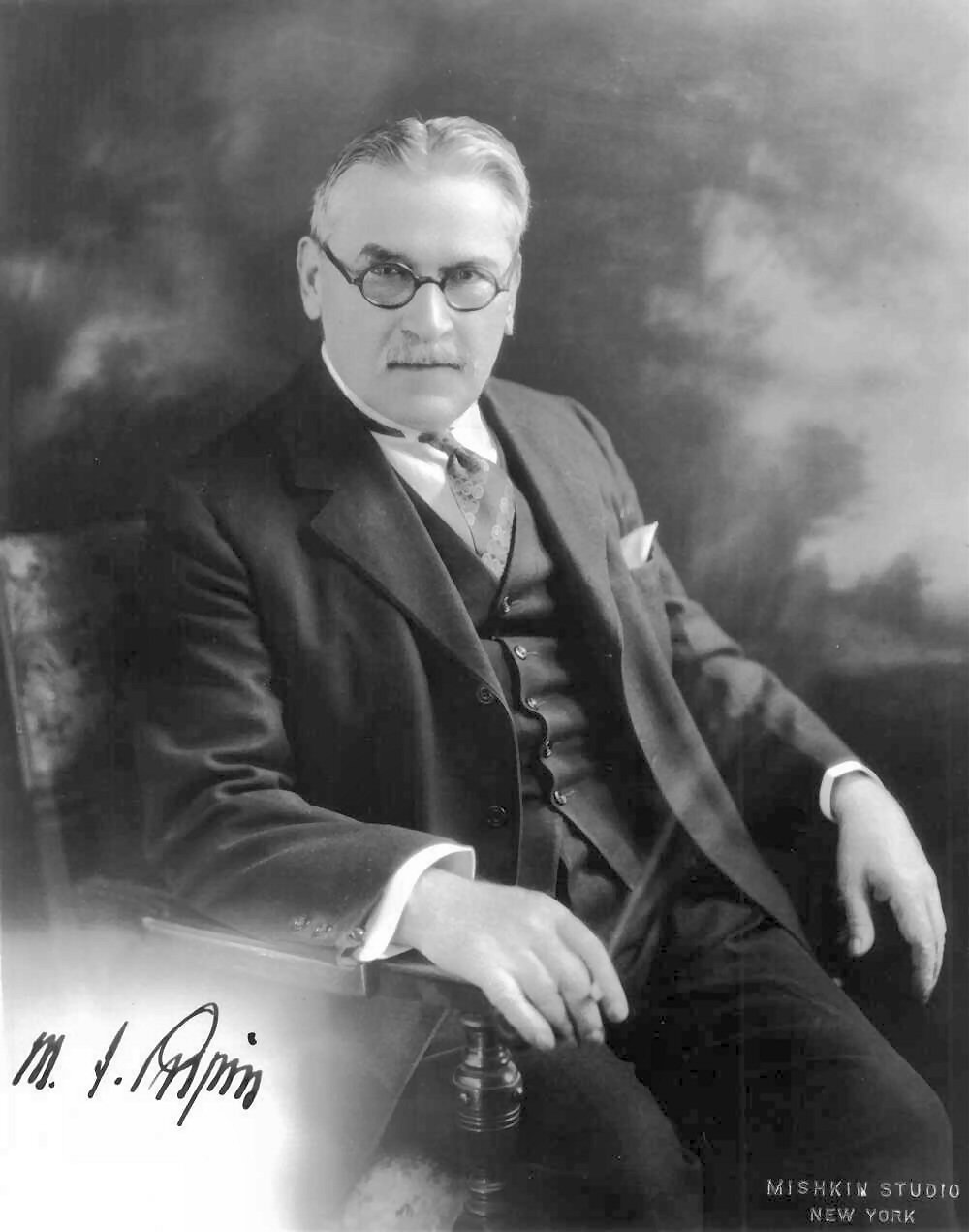 Број: 526Датум: 13.09.2021. годинеИЗВЕШТАЈ О OСТВАРИВАЊУ  ГОДИШЊЕГ ПЛАНА РАДА  ШКОЛЕ ЗА ШКОЛСКУ 2020/2021. ГОДИНУ                                                            Идвор, септембар 2021. годинеСадржај:УВОДНЕ НАПОМЕНЕ	21. УСЛОВИ РАДА ШКОЛЕ	21.1. МАТЕРИЈАЛНО-ТЕХНИЧКИ И ПРОСТОРНИ УСЛОВИ РАДА	21.1.1. Простор	21.1.2 Школска  зграда	21.1.3 Опрема и наставна средства	22. КАДРОВСКИ УСЛОВИ РАДА	62.1. Наставно особље	62.2. Ненаставно особље	72.3. Квалификациона структура запослених	73.  УЧЕНИЦИ	83.1. Бројно стање одељења и ученика	83.2 Општи успех ученика на крају школске 2020/2021. године	93.3. Преглед изостанака ученика за школску 2020/2021. годину	93.4. Награђени и похваљени ученици	103.5  Резултати Завршног испита ученика осмог разреда	10и упис у средњу школу	104. ОРГАНИЗАЦИЈА РАДА ШКОЛЕ	124.1.    Дежурство у школи	124.2.   Распоред часова	144. 3. Календар рада	194.4  Школска кухиња	195. ОРГАНИЗАЦИЈА ОБРАЗОВНО- ВАСПИТНОГ РАДА	205.1 . Реализација часова обавезне наставе од V до VIII разреда	205.2. Реализација часова одељењског старешине у школској 2020/2021. години	235.3. Реализација допунске, додатне наставе и слободних активности у	23школској 2020/2021. години	236. РЕАЛИЗАЦИЈА ПЛАНА РАДА СТРУЧНИХ ОРГАНА ШКОЛЕ	24у школској 2020/2021. години	246.1.   Педагошки колегијум	246.2. Наставничко веће	276.3.  Реализација плана рада стручног тима за самовредновање рада школе	316.4. Реализација плана рада стручног тима за заштиту од насиља, злостављања и занемаривања	336.5. Реализација плана рада стручног тима за ИОП	356.6. Стручни актив наставника  нижих разреда	38Прва  седница одржана је 04. 09. 2020.	38Друга седница одржана је 26. 03. 2021.	396.7.  Стручно веће за предмете друштвених наука	406.8. Стручни актив наставника предмета уметности и вештина	41Чланови стручног актив наставника предмета уметности и вештина:	416.9. Стручно веће за предмете природних наука	437. РЕАЛИЗАЦИЈА ПЛАНА РАДА СТРУЧНОГ САРАДНИКА – ШКОЛСКОГ ПСИХОЛОГА	448. РЕАЛИЗАЦИЈА ПЛАНА РАДА ШКОЛСКОГ БИБЛИОТЕКАРА	479. РЕАЛИЗАЦИЈА ПЛАНА РАДА ШКОЛСКОГ ОДБОРА	4810. РЕАЛИЗАЦИЈА ПЛАНА РАДА САВЕТА РОДИТЕЉА ШКОЛЕ	5111. ИЗВЕШТАЈ О РАДУ УЧЕНИЧКОГ ПАРЛАМЕНТА	5312. ИЗВЕШТАЈ О ОСТВАРИВАЊУ РАЗВОЈНОГ ПЛАНА	54Област промене – ОРГАНИЗАЦИЈА РАДА ШКОЛЕ, УПРАВЉАЊЕ ЉУСКИМ И МАТЕРИЈАЛНИМ РЕСУРСИМА	59Материјално – технички ресурси	5913. ИЗВЕШТАЈ О РАДУ ТИМА	60ЗА РАЗВОЈ МЕЂУПРЕДМЕТНИХ КОМПЕТЕНЦИЈА И ПРЕДУЗЕТНИШТВА	60за школску 2020/21. годину	6014. ИЗВЕШТАЈ О СТРУЧНОМ УСАВРШАВАЊУ ЗАПОСЛЕНИХ	7115. ИЗВЕШТАЈ ТИМА ЗА ПРОФЕСИОНАЛНУ ОРИЈЕНТАЦИЈУ	7215.1. Радионице за ученике VII разреда	7215.2. Радионице за ученике VIII разреда	7216. РЕАЛИЗАЦИЈА ПОСЕТА, ЕКСКУРЗИЈА И ИЗЛЕТА	7316.1.  Извештај са рекреативне наставе	7316.2. Извештај о  реализованој екскурзији	7517. РЕАЛИЗАЦИЈА ВАННАСТАВНИХ АКТИВНОСТИ И ТАКМИЧЕЊА УЧЕНИКА                                                                                                          за школску  2020 /2021. годину	7718. РЕАЛИЗАЦИЈА СЕКЦИЈА	7918.1. Математичка секција	7918.2.    Луткарска секција	8018.3. Креативна радионица	8119.    ИЗВЕШТАЈ О РЕАЛИЗАЦИЈИ ПИЛОТ ПРОЈЕКТА	82У ОСНОВНОЈ ШКОЛИ “МИХАЈЛО ПУПИН“, ИДВОР	82ЗА  ШК. 2020/21.год.	8220. ПОСЕБНЕ АКТИВНОСТИ РЕАЛИЗОВАНЕ ТОКОМ  ЛЕТЊЕГ РАСПУСТА	102На основу члана 57. став 1. тачка 2. Закона о основама система образовања и васпитања ( «Сл. гласник РС» бр. 72/09,52/11 и 55/13)УВОДНЕ НАПОМЕНЕОсновна школа ,,Михајло Пупин” у Идвору организована је као самостална установа и у њој се образовно-васпитни рад  школске 2020/21. године  одвијао у 8 одељења на српском наставном језику.1. УСЛОВИ РАДА ШКОЛЕ1.1. МАТЕРИЈАЛНО-ТЕХНИЧКИ И ПРОСТОРНИ УСЛОВИ РАДА1.1.1. ПросторЦелокупни образовно-васпитни рад одвија се у једној згради. У склопу дворишта школа има рукометни и кошаркашки терен. 1.1.2 Школска  зграда1.1.3 Опрема и наставна средстваУ току школске 2020/2021. године побољшавани су материјално-техничких услови рада: У току школске 2020/2021. године изведени су следећи радови на школској згради:  демонтажа старе олучне вертикале и монтажа нове, чишћење олука и запушених олучних вертикала, набавка материјала, израда и монтажа окапница преко стиропора.  Школа од савремене опреме и наставних средстава поседује:Школа је током ове школске године набављала следеће часописе и новине:2. КАДРОВСКИ УСЛОВИ РАДА2.1. Наставно особљеНа остваривању Годишњег плана рада, на крају школске 2020/2021. године, било је ангажовано укупно 24 извршилаца.2.2. Ненаставно особље2.3. Квалификациона структура запослених3.  УЧЕНИЦИ3.1. Бројно стање одељења и ученика3.2 Општи успех ученика на крају школске 2020/2021. године3.3. Преглед изостанака ученика за школску 2020/2021. годину3.4. Награђени и похваљени ученици  Сваке године школа награђује своје најбоље ученике, односно ученике који су школску годину завршили са одличним успехом – просеком оцена 5,00 и ученике који су у току године постигли запажене резултате на такмичењима.Тако су на крају oве школске године књигама награђени следећи ученици: први разред: Јована Максимов ;  други разред: Николина Стојковић ; трећи  разред: Новак Терзић, Драгана Моришан, Дуња Закић, Марко Јовин, Огњен Мања, Исидора Николић; четврти  разред: Емилија Здравковић и Никола Мећавин; пети разред: Милица Јовин  и Душан Јовин; седми разред: Илија Калин и Исидора Терзић; осми разред: Наташа Лукин.Ученик генерације и носилац Вукове дипломе Кристина Тодоров такође је награђена књигом.3.5  Резултати Завршног испита ученика осмог разредаи упис у средњу школу4. ОРГАНИЗАЦИЈА РАДА ШКОЛЕУ складу са одлуком Министарства просвете, науке и технолошког развоја у школској 2020/21. години настава се изводила  у две смене – прва смена са почетком у 7.45 часова и завршетком у 11.15 часова; друга смена са почетком у 11.00 часова до 13.10. часова. Прву смену су похађали ученици виших разреда, а другу смену ученици нижих разреда. Свако одељење је имало своју учионицу. Часови предмета: домаћинство, верска настава, грађанско васпитање, цртање, сликање и вајање, ЧОС, један час музичке културе, физичког и здравственог васпитања, ликовне културе, технике и технологије одржавани су онлајн путем изабране платформе Мајкрософт Тимс. Рад секција и реализација ваннаставних активности усклађени су са  распоредом часова редовне наставе. У складу са одлуком Министарства просвете у периоду од 30.11.2020. до 18.12.2020. као и у периоду 15.03.2021. до 19.04.2021. настава се реализовала онлајан за ученике виших разреда путем платформе Мајкрософт Тимс, као и Вибер групе и РТС часова. Ученици нижих разреда су свакодневно по утврђеном распореду похађали наставу у школи.4.1.    Дежурство у школиДежурство техничког особља обављало се у времену од 7.00 до 14.00 часова у преподневној смени по следећем распореду: Дежурство наставног особља школе обављало је у времену од 7.00 до 13.30  часова у преподневној смени по следећем распореду:                 Распоред  дежурства по зонама школска 2020/2021. годинасмена – виши разредисмена – нижи разреди4.2.   Распоред часоваШколска година је почела 02.09.2019. са распоредом часова утврђеним на седници Наставничког већа. До промене распореда је дошло 11.09.2019. и 7.10.2019 због промене у кадру и по том распореду часова се настава реализовала до краја школске године. Школска библиотека радила  je понедељком, средом и петком од 8.00 до 13.00 часова.Распоред часова виших разреда са онлајн часовима школска 2020/21.год.за упис у електронски дневникVVIVIIVIIIРаспоред  часова нижих разреда са онлајн часовима школска 2020/21.год.за упис у електронски дневник1.разред2.разред3.разред4.разредНаставници ће поред непосредног рада  са ученицима имати и активности на онлајн платформи Micrsoft teams. Ту ће се реализивати додатна подршка ученицима, као и садржаји предмета чији  је фонд  због ограниченог броја часова редукован, односно све актвности које се налазе у распореду часова након 4. часа. У распореду су часови који се реализују онлајн означени црвеном бојом.4. 3. Календар радаУ току школске 2020/2021. године настава се одвијала према Правилнику о школском календару за основне школе са седиштем на територији Аутономне Покрајине Војводине донетом од стране секретара за образовање,управу и националне заједнице На основу члана 88. став 5, а у вези са чланом 166. став 1. Закона о основама система образовања и васпитања (''Службени гласник РС'', бр.: 72/09 и 52/11) и члана 15. и 16. став 2. Покрајинске скупштинске одлуке о покрајинској управи ("Службени лист АП Војводине", бр. 37/14 и 34/14 – др.одлука). Настава је одржана у 179 наставних дана ,односно 36 петодневних наставних недеља за ученике од првог до седмог разреда, односно 170 наставних дана или 34 наставних недеља за ученике осмог разреда.4.4  Школска кухињаРад школске кухиње одвијао се као што је планирано у Годишњем плану рада школе. Кухиња је радила  од 7.00 часова до 13.00 часова. Сервирка је сервирала ужину у првој смени после другог часа у 8.50 часова за ученике виших разреда, и у другој смени после другог часа у 12:00 часова за ученике нижих разреда. Ужина се састојала од готових пецива пекаре „ Викиʼʼ уз чај, јогурт  или сок.5. ОРГАНИЗАЦИЈА ОБРАЗОВНО- ВАСПИТНОГ РАДА5.1 . Реализација часова обавезне наставе од V до VIII разреда5.2. Реализација часова одељењског старешине у школској 2020/2021. години5.3. Реализација допунске, додатне наставе и слободних активности ушколској 2020/2021. години6. РЕАЛИЗАЦИЈА ПЛАНА РАДА СТРУЧНИХ ОРГАНА ШКОЛЕ  у школској 2020/2021. години6.1.   Педагошки колегијумПедагошки колегијум школе одражао је 4 седница у току школске 2020 ̸ 2021. године. Прва седница  Педагошког колегијума одржана је 08.09.2020. године.Састанку су присуствовали:Катарина Филиповић – директорДанијела Сућ – стручни сарадникРомана Булић, председник стручног актива нижих разредаБиљана Алавуковић, председник стручног актива природних наукаДејан Јелић – председник стручног актива вештинаВесна Михајловић– библиотекар, председник стручног  актива друштвених наукаДневни ред:Именовање чланова Педагошког колегијумаПредлог програма рада Педагошког колегијума за школску 2020/21.Бројно стање ученика по разредимаКалендар рада за школску 2020/21. годинуКадровска решењаАнализа реализованих активности стручног усавршавања и предлози за стручно усавршавањеРеализација пројекта „Обогаћеног једносменског рада у школкој 2020/21.год.“Пројекат бесплатних уџбеникаРазноДатум: 23.11.2020.дел.бр: 754Друга седница  Педагошког колегијума одржана је 23.11.2020. године.Састанку су присуствовали:Катарина Филиповић – директорДанијела Сућ – стручни сарадникРомана Булић, председник стручног актива нижих разредаБиљана Алавуковић, председник стручног актива природних наукаДејан Јелић – председник стручног актива вештинаВесна Михајловић– библиотекар, председник стручног  актива друштвених наукаДневни ред:Реализација наставе у условима пандемијеИзвештај о самовредновању области „Постигнућа ученика“Сарадња са родитељимаКадровска решењаАнализа реализованих активности стручног усавршавања и предлози за стручно усавршавањаРеализација пројекта „Обогаћеног једносменског рада“ у првом кварталу  2020/21.год.Пројекат бесплатних уџбеникаРазноДатум: 18.12.2020.дел.бр: 835 Tрећа седница  Педагошког колегијума одржана је 23.11.2020. године.Састанку су присуствовали:Катарина Филиповић – директорДанијела Сућ – стручни сарадникРомана Булић, председник стручног актива нижих разредаБиљана Алавуковић, председник стручног актива природних наукаДејан Јелић – председник стручног актива вештинаВесна Михајловић– библиотекар, председник стручног  актива друштвених наукаДневни ред:Оперативни план за друго полугодиште школске 2020/21.годинеРазноДатум: 12.03.2021.дел.бр: 163 Четврта седница  Педагошког колегијума одржана је 12.03.2021. године.Састанку су присуствовали:Катарина Филиповић – директорДанијела Сућ – стручни сарадникРомана Булић, председник стручног актива нижих разредаБиљана Алавуковић, председник стручног актива природних наукаДејан Јелић – председник стручног актива вештинаВесна Михајловић– библиотекар, председник стручног  актива друштвених наукаДневни ред:Оперативни план за  период од 15.03.2021. до краја школске годинеРеализација пројекта „Обогаћеног једносменског рада“ у првом полугодишту школске 2021/21.Разно                                                                                        6.2. Наставничко веће	Наставничко веће  ОШ ,,Михајло Пупин,, у Идвору одржало је 10 седница.	I  седница одржана  11.09.2020.                    Дневни ред:           1. Усвајање записника са претходне седнице           2. Разматрање Извештаја о раду школе за школску 2019/2020.           3. Разматрање и усвајање Анекса Школског програма за ниже  и више разреде           4. Извештај о остварености плана стручног усавршавања за школску 2019/2020.           5. Утврђивање плана стручног усавршавања за школску 2020/2021.           6. Разматрање и усвајање Годишњег плана рада школе за школску 2020/2021.           7. Усвајање и разматрање Извештаја о раду директора за друго полугодиште 2019/2020.           8. Разматрање извештаја о реализацији плана активности Развојног плана и доношење одлуке о изради новог           9. Разматрање извештаја о реализованој области самовредновања         10. Именовање Тимова за школску 2020/2021.         11. Извештај о реализацији плана активности за прве две недеље школске 2020/2021.         12. Разно           II  седница одржана  30.10.2020.                    Дневни ред:           1. Усвајање Записника са претходне седнице           2. Разматрање Извештаја о остварености наставног плана на крају првог квартала школске 2020/2021. годину           3. Разматрање Извештаја о остварености осталих облика образовно-васпитног рада           4. Разматрање Извештаја о постигнућима ученика на крају квартала           5. Разматрање Извештаја о изостанцима, владању и изреченим васпитним мерама ученика           6. Усвајање Развојног плана за школску 2020/2023.           7. Упознавање са пројектом Ученичка задруга           8. Организација рада тимова           9. Пројекат Два лица сунца           10. Разно            III  седница одржана  онлајн 4.12.2020.                    Дневни ред:Усвајање Записника са претходне седницеДавање сагласности да измењен Оперативни план основне школе за организацију и реализацију образовно-васпитног рада по посебном програму за рад у условима пандемије Разно           IV седница одржана онлајн 18.12.2020.                    Дневни редУсвајање Записника са претходне седницеУспех ученика на крају првог полугодишта школске 2020/2021.Владање, изречене мере и изостанци ученикаРазматрање извештаја о реализацији Обогаћеног једносменског радаРазматрање Анекса ГПРШРеализација оперативног плана у првом полугодишту                  7.   Разно	V   седница одржана онлајн 6.04.2021.                     Дневни ред:Усвајање Записника са претходне седницеРеализација Плана наставе и учења на крају трећег квартала школск 2020/2021.Успех ученика на крају трећег квартала школске 2020/2021.Владање, изречене мере и изостанци ученикаОдлука о избору уџбеника за четврти и осми разредРазно            VI    седница одржана  онлајн 21.04.2021.                     Дневни ред:            1. Усвајање записника са претходне седнице            2. Давање сагласности на измењен Оперативни план школе            3. Анализа резултата на пробном завршном испиту у школској 2020/2021.                    VII  седница одржана  10.06.2021.                            Дневни ред: Усвајање Записника са претходне седнице Анализа успеха ученика осмог разреда на крају другог полугодишта школске 2020/2021.Владање, изречене мере и изостанци ученика осмог разредаОдлука о избору ученика генерације за школску 2020/2021.Одлука о додели диплома за изузетан успех из предмета и похвалнице за посебно истицање у активностима школе ( Вукова диплома)Разно            VIII  седница одржана   22.06.2021.                            Дневни ред: Усвајање записника са претходне седнице Oствареност плана и програма другог полугодишта школске 2020/2021. Успех ученика од 1-7. разреда на крају школске 2020/2021.                     4.  Владање, изостанци, изречене васпитне мере и васпитно-дисциплинске мере                     5. Разно              IX  седница одржана  онлајн 18.08.2021.                            Дневни ред: Усвајање записника са претходне седнице Упознавање са Програмом поступања установе у случају сумње или утврђеног дискриминаторног понашања и вређања угледа, части и достојанства личности заштите ученка од насиља, злостављања и занемаривања Разматрање Анекса Школског програма  Разно               X  седница одржана  25.08.2021.                            Дневни ред:Усвајање записника са претходне седнице Упознавање са Решењем Школске управе везано за број одељења и група Подела предмета на наставнике и разредна старешинства Слободна радна места, непуне норме, технолошки вишковиУпознавање са стручним упутством за организацију и реализацију образовно-васпитног рада у основној школи за школску 2021/2022.Упознавање са календаром рада за школску 2021/2022. годину АП Војводина Допуна Правилника о систематизацији бр.502 Правилник о организацији и систематизацији послова за школску 2021/2022. Именовање ТимоваРазно          У  току школске 2020/21. године одржано  је  4 седнице Одељењских већа виших разреда и  5 седница Одељењских већа нижих разреда. Дневни ред Одељењских већа усклађен је са дневним редом Наставничких већа на кварталима, а записници Одељењских већа се налазе у  Дневницима васпитно-образовног рада.6.3.  Реализација плана рада стручног тима за самовредновање рада школеУ школској 2020/2021. години одржанo је 3 састанкa тима за самовредновање рада школе.Чланови тима за самовредновање рада школе били су:Катарина Филиповић, директор школеДанијела Сућ, стручни сарадник, психологНаташа Јосимов Белић, наставник разредне наставеВесна Михајловић, професор српског језикаТамара Алексић, професор географије Татиана Кошут, професор математикеУченик, представник Ученичког парламентаРодитељПрви састанак одржан је 22.09.2020. године.Присутни:1. Катарина Филиповић, директор школе2. Данијела Сућ, стручни сарадник, психолог           3. Наташа Јосимов Белић, наставник разредне наставе4. Весна Михајловић, професор српског језика5.Тамара Алексић, професор географије6. Татиана Кошут, професор математикеДневни ред:1. Годишњи план самовредновања.        Други састанак одржан је 24.11.2020. године.Присутни:1. Катарина Филиповић, директор школе2. Данијела Сућ, стручни сарадник, психолог3. Наташа Јосимов Белић, наставник разредне наставе4. Весна Михајловић, професор српског језика5.Тамара Алексић, професор географије   6. Татиана Кошут, професор математикеДневни ред:1. Израда упитника за област Програмирање, планирање и извештавањеТрећи састанак одржан је 18.05.2021. године.Присутни:1. Катарина Филиповић, директор школе2. Данијела Сућ, стручни сарадник, психолог3. Наташа Јосимов Белић, наставник разредне наставе4. Весна Михајловић, професор српског језика5.Тамара Алексић, професор географије   6. Татиана Кошут, професор математикеДневни ред:1. Анализа резултата анкете6.4. Реализација плана рада стручног тима за заштиту од насиља, злостављања и занемаривања У току школске 2020/2021. године одржано је 3 састанка стручног тима за заштиту од насиља, злостављања и занемаривања.Чланови стручног тима за заштиту од насиља, злостављања и занемаривања у школској 2020/2021. години били су:1. Катарина Филиповић, директор школе2. Даниејла Сућ, стручни сарадник – психолог3. Божидар Булић, наставник разредне наставе4. Дејан Јелић, професор физичког васпитања5. Душица Годошев, секретар школе – дипломирани правник6. Биљана Алавуковић, професор хемије7. Весна Михајловић, професор српски језика8. Живко Закић, стручњак за поједина питања9. Кристина Тодоров, предтавник Ученичког парламента10. Радмила Матић, јединица локалне самоуправе11. Милена Вурдеља, представик Савета родитељаПрви  састанак је одржан 22.02.2021. године.Присутни: Катарина Филиповић, директор школеДанијела Сућ, психолог школеДушица Годошев, секретар школе – дипломирани правник Дејан Јелић, професор физичког васпитањаБиљана Алавуковић, професор хемијеЖивко Закић, представик Савета родитељаКристина Тодоров, предтавник Ученичког парламентаМилена Вурдеља, представик Савета родитеља Весна Михајловић, професор српски језикаДневни ред:       1. Упознавање са материјалом у вези са превенцијом и борбом против трговине људима у Србији       2. Обележавање Међународног дана борбе против вршњачког насиља Други  састанак је одржан  онлајн 22.04.2021. године.Присутни: 1. Катарина Филиповић, директор школе2. Данијела Сућ, психолог школе3. Душица Годошев, секретар школе – дипломирани правник 4. Дејан Јелић, професор физичког васпитања5. Биљана Алавуковић, професор хемије6. Живко Закић, представик Савета родитеља7. Кристина Тодоров, предтавник Ученичког парламента8. Милена Вурдеља, представик Савета родитеља9. Весна Михајловић, професор српски језикаДневни ред:       1. Спречавање дискриминације и предузимање мера за дискриминаторно понашање у школи- Предавање одржале Вера Бућинац, саветник, спољни сарадник за заштиту од насиља у сарадњи са просветном саветницом Весном ПоповићТрћи састанак је одржан  онлајн 18.08.2021. године.Присутни:  1. Катарина Филиповић, директор школе 2.  Данијела Сућ, психолог школе3.Душица Годошев, секретар школе – дипломирани правник 4.Дејан Јелић, професор физичког васпитања5.Биљана Алавуковић, професор хемије6. Живко Закић, представик Савета родитеља7. Кристина Тодоров, предтавник Ученичког парламента8. Милена Вурдеља, представик Савета родитеља9. Весна Михајловић, професор српски језикаДневни ред:Упознавање са Програмом поступања установе у случају сумње или утврђеног дискриминаторног понашања и вређања угледа части и достојанства личности заштите ученика од насиља, злостављања и занемаривања6.5. Реализација плана рада стручног тима за ИОПЧланови стручног тима за ИОП у школској 2020/2021. години: 1. Катарина Филиповић, директор школе2. Данијела Сућ, стручни сарадник 3. Дејан Јелић, наставник физичког васпитања4. Марија Дишпитер / Марија Блажић, професор енглеског језика5. Наташа Мећавин, представник Савета родитеља6. Кристина Тодоров, представник УП7. Романа Булић, стручњак за поједина питањаУ току школске 2020/2021. године одржана је 4 састанака тима за инклузију. Први састанак је одржан 11.09.2020. године. Састакну су присуствовали:1. Катарина Филиповић, директор школе2. Данијела Сућ, стручни сарадник 3. Дејан Јелић, наставник физичког васпитања4. Марија Дишпитер, професор енглеског језикаДневни ред:Предаја предлога индивидуалних планова за ученике који наставу похађају по ИОП – у за прво полугодиште шк. 2020/2021.За ученицу 7. разреда Ј. М. израђен је ИОП-2 за следеће предмете: српски језик, математика, биологија, географија, историја, техника и технологија, енглески језик, немачки језик, информатика и рачунарство.За ученика 4. разреда Н.М. као и за ученице 5. разреда С.К. и С.М. израђен је индивидуални образовни план из енглеског језика.Донета је одлука да ће се планови мењати на крају првог полугодишта уколико ученик буде показао напредак, односно уколико буде савладао постављене циљеве.    2. РазноДруги састанак одржан је 18.12.2020. године.Састанку су присуствовали:1. Катарина Филиповић, директор школе2. Данијела Сућ, стручни сарадник 3. Дејан Јелић, наставник физичког васпитања4. Марија Блажић, професор енглеског језикаДневни ред:Разматрање извештаја о остварености планова активности у првом полугодишту за ученике који похађају наставу по ИОП-у.РазноТрећи састанак је одржан 22.01.2021. године.Састанку су присуствовали:1. Катарина Филиповић, директор школе2. Данијела Сућ, стручни сарадник 3. Дејан Јелић, наставник физичког васпитања4. Марија Блажић, професор енглеског језикаДневни ред:1. Предаја предлога индивидуалних планова за ученике који наставу похађају по ИОП – у за друго полугодиште шк. 2020/2021.2. РазноЧетврти састанак је одржан 22.06.2021.Састанку су присуствовали:1. Катарина Филиповић, директор школе2. Данијела Сућ, стручни сарадник 3. Дејан Јелић, наставник физичког васпитања4. Марија Милићев, професор енглеског језикаДневни ред:Разматрање извештаја о остварености планова активности у другом полугодишту за ученике који похађају наставу по ИОП-у.Разно6.6. Стручни актив наставника  нижих разредаЧланови стручног актива наставника нижих разреда у школској 2020/2021. години:1. Наташа Јосимов Белић, наставник разредне наставе 2. Снежана Савић, професор разредне наставе3. Романа Булић, професор разредне наставе4. Божидар Булић, наставник разредне наставе5. Марија Дишпитер/Марија Блажић, професор енглеског језикаПрва  седница одржана је 04. 09. 2020.Састанку присуствовали:
Секретар школе Стела Неда Булик, Марија Дишпитер, проф.енглеског језика, Романа Булић проф. разредне наставе , Снежана Савић проф. разредне наставе, Наташа Јосимов Белић наст. разредне наставе, Божидар Булић;.вероучитељ: Душан Сукновић ;педагог школе Данијела Сућ и директор Катарина Филиповић
Присутни су се договорили и одлучили да Већем председава Романа Булић ;
Предложен је следећи дневни ред:

1.Конституисање већа и усвајање пословника о раду и плана рада стручног актива за шк. 2020/21.
2. План рада секција и слободних активности;
3.Извештај о стручном усавршавању у току шк.2019/20. год.
4.Утврђивање предлога плана стручног усавршавања наставника за школску 2020/21.
5.Извештај о реализацији индивидуализоване натаве ИОП- а у претходној шк.годинии ;
6. Извештај о реализованом Обогаћеном једносменском раду;
7.Извештај о реализованим активностима у оквиру Обогаћеног једносменског рада;
8. Планирање активности , приредби и изложби и презентација;
9. Разно Друга седница одржана је 26. 03. 2021.Састанку присуствовали разр.старешине нижих разреда :Божидар Булић 3. разред, Снежана Савић 1. разред , наташа ј.Белић 4. разред и Романа Булић 2.разерд. наставник енглеског језика Марија Блажић и педагог школе Данијела Сућ.
Састанак водила и записник саставила Романа Булић .
Састанак почео у 11 часова , уз поштовање и спровођење свих епидемиолошких мера.
Дневни ред:
1.Усвајање записника са претходне телеф. седнице Стручног већа нижих разреда ;
2. Одабир уџбеника за 1. и 2. разред шк.2021-22. год.;
3.Одабир уџбеника за 3. и 4. разред шк.2021-22. год.;
4. Упознавање са одржаним и планираним учешћем на такмичењимаа , планираним и реализованим активностима у оквиру секција, Обогаћеног једн.рада као и пројеката;
5.Разно                                                   6.7.  Стручно веће за предмете друштвених наукаЧланови већа:Марија Дишпитер/ Марија Блажић, проф.енглеског језикаВиктор Годошев, проф. немачког језикаТамара Алексић, проф. географијеБранислав Жировић, проф.историјеВесна Михајловић, проф. српског језикаПрви састанак већа одржан je 4.09.2020.

Састанку присуствовали:
1.Марија Дишпитер, проф.енглеског језика
2. Виктор Годошев, проф. немачког језика
3.Тамара Алексић, проф. географије
4.Бранислав Жировић, проф.историје
5.Весна Михајловић, проф. српског језика

Дневни ред:

1.Конституисање већа и усвајање пословника о раду и плана рада стручног актива за шк. 2020/21.
2. План рада секција и слободних активности;
3.Извештај о стручном усавршавању у току шк.2019/20. год.
4.Утврђивање предлога плана стручног усавршавања наставника за школску 2020/21.
5.Извештај о реализацији ИОП- а у претходној школској години
6.Планирање активности , приредби и изложби
7.РазноДруги састанак стручног већа друштвених наука одржан је онлајн 29.03.2021.

Присутни наставници:
1. Марија Блажић, проф.енглеског језика
2. Виктор Годошев, проф. немачког језика
3. Тамара Алексић, проф. географије
4. Бранислав Жировић, проф.историје
5. Весна Михајловић, проф. српског језика

Дневни ред:
1.Усвајање записника са претходне седнице
2.Предлог уџбеника за осми разред шк.2021/22. год.
3. Уџбеници за пети, шести и седми разред шк.2021/22. год.
4. Такмичења
6.8. Стручни актив наставника предмета уметности и вештинаЧланови стручног актив наставника предмета уметности и вештина:1. Марина Биреш, проф. ликовне културе2. Милица Младеновић Милановић, проф. музичке културе3. Дејан Јелић, проф. физичког васпитањаПрви састанак одржан је 09.09.2020. године.Присутни:1. Марина Биреш, проф. ликовне културе2. Милица Младеновић Милановић, проф. музичке културе3. Дејан Јелић, проф. физичког васпитањаДневни ред:1.Конституисање већа и усвајање пословника о раду и плана рада стручног актива за шк. 2020/21.
2. План рада секција и слободних активности;
3.Извештај о стручном усавршавању у току шк.2019/20. год.
4.Утврђивање предлога плана стручног усавршавања наставника за школску 2020/21.
5.Планирање активности , приредби , изложби и такмичења
6.Разно Други састанак одржан је 29.03.2021. године.Присутни:1. Марина Биреш, проф. ликовне културе2. Милица Младеновић Милановић, проф. музичке културе3. Дејан Јелић, проф. физичког васпитањаДневни ред:1.Усвајање записника са претходне седнице
2. Предлог уџбеника за осми разред шк.2021/22. год.
3. Такмичења                                                   6.9. Стручно веће за предмете природних наукаПрви састанак већа одржан је 07.09.2020.године
Састанку су присуствовали:
Борко Жарков- наставник физике;
Жељко Бабињец, наставник биологије;
Татиана Кошут-наставник математике;
Мара Чичковић- наставник технике и технологије;
Биљана Алавуковић, наставник хемије.

Дневни ред:

1.Конституисање већа и усвајање пословника о раду и плана рада стручног актива за шк. 2020/21.
2. План рада секција и слободних активности;
3.Извештај о стручном усавршавању у току шк.2019/20. год.
4.Утврђивање предлога плана стручног усавршавања наставника за школску 2020/21.
5.Извештај о реализацији ИОП- а у претходној школској години
6.Планирање активности , приредби и изложби
7.РазноДруги састанак Стручног већа природних наука одржан је онлајн 29.03.2021. године.
Присутни наставници:
Борко Жарков- наставник физике;
Жељко Бабињец- наставник биологије;
Татјана Кошут- наставник математике;
Мара Чичковић- наставник технике и технологије;
Биљана Алавуковић- наставник хемије.

Дневни ред:
1.Усвајање записника са претходне седнице
2.Предлог уџбеника за осми разред шк.2021/22. год.
3. Уџбеници за пети, шести и седми разред шк.2021/22. год.
4. Такмичења           7. РЕАЛИЗАЦИЈА ПЛАНА РАДА СТРУЧНОГ САРАДНИКА – ШКОЛСКОГ ПСИХОЛОГА 8. РЕАЛИЗАЦИЈА ПЛАНА РАДА ШКОЛСКОГ БИБЛИОТЕКАРА                       Библиотеку су ове школске  године  водиле: проф.српског јез. Весна Михајловић; проф.разр.наставе Романа Булић и Наташа Белић Јосимов.Основни циљ рада школске библиотеке јесте развијање интересовања и навике читања код ученика и њихово оспособљавање за самостално проналажење и коришћење књижевне и некњижевне грађе на чијем остварењу се и базирао целокупан њен рад. Пружајући ученицима књижевну и некњижевну грађу, библиотека је доприносила квалитету образовно – васпитног процеса као и квалитету ученичких знања и умења.Библиотека је радила на остварењу својих циљева и задатака током целе школске године. Континуирано је рађено на ближем упознавању ученика школе, њиховим читалачким навикама и афинитетима, као и на упознавању ученика са начином рада библиотеке, понашању у библиотеци, правилном опхођењу према књигама које се из библиотеке узимају. Акценат је стављен на активности у којима ће ученици бити носиоци одређених активности , као и доступности просторије библиотеке наставницима за реализовање одређених часова , посебно српског језика .  По доласку нових библиотекара , извршена је подела задужења и договор о начину рада и динамици рада библиотеке. Почетком школске године, библиотекари су се упознали са фондом књига којом школа располаже у циљу могућности препоручивања исте ученицима и наставницима. Такође је током школске године континуирано сарађивано са наставницима на утврђивању годишњег плана обраде лектире, обележавању значајних датума, одржавању појединих огледних часова  у библиотеци, заједничких активности са наставницима и  реализација истих  .Договорена је временска динамика рада библиотеке  и координација рада и сарадња наставника са ученицима виших  и нижих разреда .-У октобру је прво урађено сређивање картона корисника и отварање нових за ученике првог разреда; -Попуњен је упитник у вези са фондом библиотеке и издавањем књига у претходној школској години; -Ученицима и наставницима којима је било потребно  дати су на коришћење уџбеницима потребни за текућу школску годину; -Поводом обележавања Дечје недеље прављени су плакати;- Реализоване су и радионице на тему Калиграфија-уместност лепог писања (ученици нижих разреда );               - Организоване су  две радионице,  прављени  плакати  и литерарни радови о познатим писцима (ученици нижих разреда );             -Организована је литерарна секција у оквиру које су ученици седмог разреда писали песме; -Светски дан толеранције 16. новембра обележен је  разговором са ученицима. -Ученицима су подељење брошуре о јавном здрављу, као и о саобраћају;- Реализоване су радионице , писани састави и прављени плакати на тему Црвеног крста и хуманитарног рад ;  -У току године, по потреби, набављене су књига инвентара и карта књиге.              -Заведени су уџбеници за све разреде  који су добијени од неколико издавачких кућа ;-Редовно је вођен Летопис школе;-Објављивали смо неколиоко чланака о активностима библиотеке на Фејсбук школе;-Оплемењена је просторија библиотеке са фотографијама  писаца;               -Обогаћен је простор библиотеке са намештајем-ормаром, у ком су  класификовани нови и постојећи  уџбеници по разредима;  -Министарсво просвете је дало на располагање 10.000 динара на основу којих смо извршили избор литеретуре која нам је достављена и тако повећали фонд библиотеке, књиге су заведене а затим је са ученицима виших разреда реализован огледни час на којем је библиотекар направио презентацију нових књига; -У априлу је обележен Светски дан књиге тако што су ученици спровели анкету о навикама у читању међу наставницима и родитељима.-Током целог наставног дана библиотека је отворена за ученике који су прелиставали књиге и дечије часописе  и играли разне друштвене игре;                -Најбољи ученици, као и сваке године, награђени су прикладним књигама;9. РЕАЛИЗАЦИЈА ПЛАНА РАДА ШКОЛСКОГ ОДБОРА              У току школске 2020/2021. године Школски одбор  ОШ ,,Михајло Пупин,, у Идвору одржао је 8 седница.	I   седница одржана  14.09.2020.                    Дневни ред: Усвајање Записника са претходне седнице ШОУсвајање Извештаја о остваривању ГПРШ за школску 2019/2020.Усвајање ГПРШ за школску 2020/2021.Усвајање Извештаја о реализацији Развојног плана у школској 2019/2020.Усвајање Извештаја о остваривању плана стручног усавршавања у 2019/2020. и доношење плана стручног усавршавања за 2020/2021. Усвајање Извештаја о раду директора за друго полугодиште школске 2019/2020.Усвајање  Анекса ГПРШ за школску 2019/2020. Именовање чланова стручног актива за развојно планирањеДавање сагласности за коришћење средстава са рачуна сопствени приходи Усвајање Анекса Школског програма за школску 2019/2020.  Разно	II    седница одржана  онлајн 2.11.2020.                     Дневни ред:             1. Усвајање Записника са претходне седнице ШО            2.  Усвајање  Финансијског плана за 2020. по Ребалансу 3/2020	III   седница одржана онлајн 5.11.2020.                     Дневни ред:              1.Усвајање Записника са претходне седнице ШО             2. Доношење Правилника о накнадама и другим примањима запослених             3. Доношење одлуке о измени и допуни правила понашања у школи             4. Усвајање Развојног плана             5. Анализа резултата самовредновања             6. Разно	IV   седница одржана  онлајн 21.01.2021.                     Дневни ред:              1. Усвајање Записника са претходне седнице ШО             2. Доношење Финансијског плана за 2021.годину             3. Доношење програма заштите ученика од насиља             4. Разно             V   седница одржана  онлајн 26.02.2021.                     Дневни ред:              1. Усвајање Записника са претходне седнице ШО             2. Доношење измена допуна статута у складу са изменама Закона о основном образовању и васпитању објављеном у Сл. гласник РС број 6/20             3. Усвајање Извештаја о попису имовине и обавеза са стањем на дан 31.12.2020. године             4. Усвајање Финансијског извештаја за 2020. годину             5. Усвајање извештаја у раду директора за прво полугодиште 2020/2021.             6. Разно            VI   седница одржана онлајн 19.08.2021.                     Дневни ред: Усвајање записника са претходне седнице ШОДоношење Анекса Школског програма Разно           VII   седница одржана онлајн  23.08.2021.                     Дневни ред:             1. Усвајање Записника са претходне седнице ШО            2. Именовање Комисије за утврђивање запослених за чијим радом је престала потреба на предлог синдиката            3. Давање сагласности за допуну Праволника о организацији и систематизацији послова у ОШ „Михајло Пупин“ у Идвору            4. Разно           VIII   седница одржана  онлајн 31.08.2021.                     Дневни ред:             1.Усвајање Записника са претходне седнице ШО            2. Усвајање предлога Финансијског плана за 2022.            3. Разно10. РЕАЛИЗАЦИЈА ПЛАНА РАДА САВЕТА РОДИТЕЉА ШКОЛЕ        Школске 2020/2021. године Савет родитеља  ОШ ,,Михајло Пупин,, у Идвору одржано је 5 седница.	  I    седница одржана  14.09.2020.		          Дневни ред: Усвајање записника са претходне седнице Избор председника, заменика председника и записничараРазматрање Извештаја о остваривању ГПРШ за школску 2019/2020. годинуРазматрање Извештаја о реализацији Развојног плана у школској 2019/2020.годиниРазматрање Извештаја о остварености плана стручног усавршавања у школској 2019/2020.година и плана стручног усавршавања за 2020/2021.годинуРазматрање Анекса ГПРШ за школску 2019/2020.Предлагање чланова за Актив за развојно планирање и чланова тимоваИзбор представника у општински Савет родитељаРазматрање резултата завршног испита за школску 2019/2020.Разматрање Извештаја о раду директора  у другом  полугодишту школске 2019/2020.Избор осигурања за ученикеИзбор понуђача за ужинуРазно              II   седница одржана онлајн 4.11.2020.                       Дневни ред: Усвајање записника са претходне седницеРазматрање извештаја о реализованој области самовредновањаРазматрање новог Развојног планаРазно              III   седница одржана онлајн 22.02.2021.                       Дневни ред: Усвајање записника са претходне седницеУпознавање са Програмом заштите ученика од насиља, злостављања и занемаривањаУпознавање са успехом ученика у првом полугодишту школске 2020/2021.Разматрање Извештаја о раду директора  у првом полугодишту школске 2020/2021.Упознавање са календаром општинских такмичења у школској 2020/2021.Упознавање са реализованим активностима једносменског рада у току првог полугодишта школске 2020/2021.Разно              IV  седница одржана  онлајн 28.04.2021.                        Дневни ред: Усвајање записника са претходне седницеДавање сагласности на избор уџбеника за четврти и осми разред за школску 2021/2022.Разно              V   седница одржана онлајн  18.08.2021.                      Дневни ред: Усвајање записника са претходне седницеУпознавање са Програмом поступања установе у случају сумње или утврђеног дискриминаторног понашања и вређања угледа части и достојанства личности заштите ученика од насиља, злостављања и занемаривањаРазматрање Анекса Школског програмаРазно11. ИЗВЕШТАЈ О РАДУ УЧЕНИЧКОГ ПАРЛАМЕНТА    У току школске 2020/2021. године Ученички парламент је одржао 4 седнице:1. Седница Ученичког парламента одржана је 10.09.2019. године у просторијама школе.Дневни ред:1. Конституисање Ученичког парламента2. Упознавање са Пословником о раду Ученичког парламента3. Избор председника, заменика председника и записничара УП4. Упознавање са Извештајем о раду школе за шк. 2019/2020. годину5. Упознавање са Извештајем о раду директора за шк. 2019/2020. годину6. Упознавање  са Годишњим планом рада школе за школску  2020/2021. годину7. Избор представника УП за присуствовање седницама Школског одбора, у Тимове школе и Стручни актив за школско                          развојно  планирање.8. Упознавање УП са планом превентивних мера заштите здравља и правилима понашања у складу са епидемиолошком ситуацијом изазваном ковидом – 19.2. Седница Ученичког парламента одржана је 25.11.2020. године у просторијама школе.Дневни ред:1. Усвајање записника са претходне седнице               2. Разматрање чланова УП Програма заштите ученика од насиља, злостављања и занемаривања 3. Упознавање чланова УП са Извештајем стручног сарадника о појачаном васпитном раду са ученицима за школску 2020/2021. год. – први квартал, као и за школску 2019/2020. год.4. Обавештење чланова УП о правима и обавезама ученика у школи.3. Седница Ученичког парламента одржана је 22.02.2021. године у просторијама школе.Дневни ред:  Усвајање записника са претходне седницеИнформације о активностима школеПрофесионална оријентација ученика, припремна наставаТакмичења ученикаПредлози за допуну библиотечког фонда за ученикеУпознавање чланова УП са материјалом у вези са превенцијом и борбом против трговине људима у СрбијиОбележавање Међународног дана борбе против вршњачког насиља 24. фебруараУпознавање са Извештајем о раду директора за прво полугодиште 4. Седница Ученичког парламента одржана је 22.06.2021. године у просторијама школе.Дневни ред: Усвајање записника са претходне седницеИнформације о активностима школеПредлози за побољшање услова рада у установи и онлајнУпознавање са избором уџбеника за школску 2021/2022.12. ИЗВЕШТАЈ О ОСТВАРИВАЊУ РАЗВОЈНОГ ПЛАНА Састав тима Школски развојни план: Mара Чичковић, представник запосленихДанијела Сућ, представник запосленихСнежана Савић, професор разредне наставеБранислав Жировић, представник запосленихТатиана Кошут, представник запосленихВиктор Годошев, представник запосленихКристина Тодоров, представник Ученичког парламентаУ току школске 2020/21.године реализоване су следеће активности:Област промене – НАСТАВА И УЧЕЊЕСтратешки циљ: Боља организација наставе и побољшање квалитета наставе  планирањем тематске наставе  и реализацијом угледних часова као и примена савремених наставних метода и средставаЗадатак  - Планирање тематске наставе – Оснивање организације Црвеног крста деце,Европски дан језика 26.септембар 2020.год. Дан толеранције 16.новембар 2020.год.Онлајн приредба Свети Сава; https://www.youtube.com/watch?v=NjEbdRfLRUg Огледни час - Заједничке карактеристике биљног и животињског света Дан безбедног интернета 9.фебруар – прве недеље фебруара у оквиру пројекта једносменског рада активности Пажљиво вози и гази да те неко не згази, ученици су се упознали са зависношћу и безбедности на интернету (видео записи, презентација, анкета) https://tehnickoinformaticko.weebly.com/zavisnost-i-bezbednost-na-internetu.html   Недеља вршњачког насиља – у оквиру пројекта једносменског рада активности У нашој школи, позориштанце се воли! снимање са ученицима виших разреда филма Пријатељи су као звезде https://www.youtube.com/watch?v=_uPjWb_SvUc Март – садња дрвећа тује и брезе; виши разреди заједно са наставником биологије у сарадњи са Еколошким покретом из КовачицеДан књиге 23.април – анкета са ђацима, наставницима и родитељимаОбележавање недеље Црвеног крста - ученици нижих разреда и њихове разредне старешине обележиле су их на забаван и едукативан начин. Кроз кратку презентацију коју је припремила и презентовала деци учитељица Романа Булић, наши мали ђаци упознали су се са основним циљевима и начелима рада Црвеног крста, његовим оснивачем и обележјима истог. Након тога су, у оквиру групног рада креативно реализовали радове и дочарали на свој начин потребу за хуманошћу и пружању помоћи људима којима је помоћ потребна. Лепи радови красе зидове наше школе и подсећаће нас на ову лепу седмицу. Епилог овог догађаја је и учлањење нових ученика у Основну организацију Црвеног крста наше школе, као и уплата симболичне чланарине. Наш мото, који краси овогодишње обележавање недеље Црвеног крста је "Кад те боли прст, ту је Црвени крст".Смотра Шта знаш о Црвеном Крсту 8.маја 2021.год. - ученица 8.разреда Кристина Тодоров, учествовала је на овогодишњем онлајн такмичењу у оквиру недеље Црвеног крста, у организацији Црвеног крста Војводине и остварила резултат (19.место у Покрајини) и самим тим пласирала се на Републичко такмичење "Шта знаш о Црвеном крсту?". Ученицу је припремао проф. биологије Желимир БабињецСмотра Шта знаш о здрављу 2.јуна 2021.год.У  оквиру једносменског рада активности Лутка се воли и самном је у школи!  дечија представа Тупа туп приказана је у Новом Саду на Змајевим дечијим играма, као и представљање представе на РТВ-не онлајн укључењемУ  оквиру једносменског рада активности Лутка се воли и самном је у школи! И У нашој школи, позориштанце се воли! онлај фестивали – Аранђеловац, учешће; учешће на Републичкој смотри ФЛУОШ; учешће на међународној смотри; РТВОК – приказ представа https://www.youtube.com/watch?v=z6W7sfkq37M и https://www.youtube.com/watch?v=6Bj-RfxSEdk . Две тематске продајне изложбе у оквиру једносмеснког рада активности Цртамо и бојимо, добро се забављамо – ускршња и осмомартовскаУ  оквиру једносменског рада активности Лутка се воли и самном је у школи! и У нашој школи, позориштанце се воли! – позоришне представе и активности https://www.youtube.com/watch?v=IREO5Leye68 и https://www.youtube.com/watch?v=erhJ-jpRJLY Дигитална учионица – огледни часовиЗадатак - Реализовање угледних часова - није реализовано током шк.2020/2021.год.Задатак - Реализација наставних часова применом савремених наставних метода и средстава -  Часови су реализовани применом савремених метода (онлајн платформа Мајкрософт Тимс, онлајн апликације, упитници, квизови...) Задатак  - Примена знања наставника стечена на стручним семинарима у оквиру наставе – Стечена знања на семинарима и вебинарима наставници су примењивали у оквиру наставеЗадатак - Вођење евиденције о реализованим угледним часовима, часовима са применом савремених метода и средстава и тематске наставе и свих ваннаставних активности – Евиденција је уписана у електронском дневнику; наставници су онлајн часове реализовали на платформа Мајкрософт Тимс и примењивали савремене методе и средства.Област промене – ОБРАЗОВНА ПОСТИГНУЋА УЧЕНИКАСтратешки циљеви: Предузимање разноврсних мера за побољшање резултата ученика на завршном испиту  Задатак - Усмеравање наставе у циљу остваривања образовних стандарда - ученици након завршеног првог циклуса образовања на крају школске године радили су тестове из српског језика, математике и природе и друштва; ученици од 5-7. разреда на крају шк. године  тестирани су из предмета који су на завршном испиту. Област промене – ПOДРШКА УЧЕНИЦИМАСтратешки циљеви: Предузимање разноврсних мера за пружање подршке ученицима у учењу,  предузимање различитих активности у сарадњи са релевантним институциjама и поjединцима у пружању подршке ученицима, подстицати професионални развоj ученика, кариjерно вођење и саветовање кроз наставни рад и ваннаставне активности.Задатак - Редовније праћење обогаћеног једносменског рада, мајкрософт платформе, часова одељењског старешине, допунске и додатне наставе – праћено је током школске године (квартално, на крају полугодишта и школске године)Задатак - Појачати сарадњу са Центром за соц. рад Ковачица, наставити са сарадњом са средњим школама, обновити планирану сарадњу са логопедом која није реализована школске 2019/2020. због ковида, наставити са сарадњом са ИРК – сарадња са Центром за социјални рад је реализована током школске године путем дописа, састанака, доласцима. Сарадња са логопедом није реализована током школске године због ковида. Током школске године није било потребе за сарадњом са ИРК. Задатак - Редовније праћење радионица ПО, часова одељењског старешине, часова српског ј.  и информатике, организовање посета ученика 7 и 8 . разреда постојећим институцијама у месту, презентација Гимназије „Михајло Пупин“Ковачица – Стручни сарадник, предметни наставници и одељењски старешина осмог разреда реализовали су радионице ПО (електронски дневник). Онлајн посета (Зум линк) ученица 7. и 8. разреда ИТ компанији РЦМТ из Ниша у оквиру пројекта Дан девојчица реализована је 27.априла 2021.године.  Презентација Гимназије „Михајло Пупин“ Ковачица није организована ове школске године.Област промене – ЕТОССтратешки циљеви: Промовисање школе издавањем школског часописа и  оспособљавање кутка за пријем родитељаЗадатак – Издавања електронског школског часописа – није реализовано током шк.2020/2021.год.Задатак - Оспособљавање кутка за пријем родитеља – планирано током шк.2021/22.год.Област промене – ОРГАНИЗАЦИЈА РАДА ШКОЛЕ, УПРАВЉАЊЕ ЉУСКИМ И МАТЕРИЈАЛНИМ РЕСУРСИМА Стратешки циљеви: Унапређивање  квалитета рада  у  установи  побољшањем материјалних услова рада како у установи тако и у њеној околини. Анализом стања утврђени су  сегменти опремања зграде у функцији ефикаснијег рада и пријатнијег окружења. Унапређивање рада школе стручним усавршавањем наставника на нивоу установе.Задатак – Уградња клима уређаја у учионице и остале просторије школе - планирано током шк.2021/22.год.Задатак - Постављање комарника на прозоре учионица и осталих просторија у школи – није реализовано током шк.2020/2021.год.Задатак – Постављање тракастих завеса у учионицама и осталим просторијама школе - није реализовано током шк.2020/2021.год.Задатак – Набавка рачунара за библиотеку-читаоницу - није реализовано током шк.2020/2021.год.Задатак – Постављање носача за пројектор у кабинету хемије - није реализовано током шк.2020/2021.год.Задатак – Уређење школског дворишта – планирано током шк.2021/22.год.Задатак – Унапређење стручног усавршавања на нивоу установе - није реализовано током шк.2020/2021.год.Материјално – технички ресурсиТоком школске 2020/21.год. купљена су 2 монитора, 4 тастатуре, 6 мишева, 6 звучника са УСБ и блутут конекцијом, 1 мултифункционални штампач, 2 УСБ диска.Средствима Министарства просвете школска библиотека је богатија за 21 књигу.Опремање учионице по пројекту Два лица сунца са две отворене полице (велика и мала), четири ормана са кључевима и катедра. Демонтажа старих олука, чишћење и постављање нових као и окапница.У наредном периоду наставиће се реализација активности планираних Развојним планом школе13. ИЗВЕШТАЈ О РАДУ ТИМА ЗА РАЗВОЈ МЕЂУПРЕДМЕТНИХ КОМПЕТЕНЦИЈА И ПРЕДУЗЕТНИШТВА за школску 2020/21. годинуМеђупредметне компетенцијеНа основу :*Закона о основама система образовања и васпитања (Сл. гласник РС бр. 88/2017.)*Правилник о националном оквиру образовања и васпитања (Сл. гласник РС бр.98/2017.)Међупредметне компетенције су комбинација интегрисаних знања, вештина и ставова који су потребни свакој особи за лично испуњење и развој, друштвено укључивање и запошљавање - ПРИПРЕМА ЗА ЖИВОТ.Опште међупредметне компетенције заснивају се на кључним компетенцијама, развијају се кроз наставу свих предмета, применљиве су у различитим ситуацијама и контекстима при решавању различитих проблема и задатака, неопходне су у свим ученицима за лично остварење и развој, као и укључивање у друштвене токове и запошљавање и чине основу за целоживотно учење.Оријентација ка општим и међупредметним компетенцијама доприноси динамичнијем и ангажованијем комбиновању знања, вештина и ставова значајних за различите реалне контексте који захтевају њихову функционалну примену. То се постиже сарадњом и координацијом активности више наставника, тј. предмета, и иновирањем начина рада на часу. У односу на предметне компетенције, међупредметне компетенције представљају корак више у разумевању градива и примени наученог, а одговорност за њихово развијање носе сви наставници и школски предмети. Због тога развијање општих и међупредметних компетенција захтева заједничко планирање на нивоу школских тимова, примену интерактивних и активних облика учења, као и већу аутономију школе и наставника у реализацији образовних исхода.На сваком часу је могуће развијати међупредметне компетенције, уколико се:• ученици стављају у ситуације које траже истовремену употребу предметних и међупредметних компетенција;• од ученика захтевају активности истраживања и стварања нових продуката;• створи баланс између индивидуалних и групних активности, тако да се развије лична одговорност према обавезама и користе потенцијали групе;• ученици упућују на активно и конструктивно учествовање у животу локалне заједнице, подстичу да иницирају хуманитарне активности и оне активности које доприносе подизању квалитета живота и солидарности у локалној заједници.Питање компетенција у образовању тренутно представља једну од најважнијих и најживљих тема, и на глобалном и на националном нивоу. Разлог за то лежи у карактеристикама савременог друштва које од појединаца очекује висок ниво знања, способност решавања проблема, смисао за сарадњу и рад у тиму и одговоран однос према себи, другима и околини.Од савременог човека се тражи да стручно, активно, одговорно и компетентно испуњава професионалне захтеве и решава проблеме. Савремено образовање мора поред академских и стручних знања и вештина да обезбеди развој развој кључних компетенција.Једна од дефиниција одређује компетенције као унутрашњи капацитет појединца који је потребно исказати да би се извршиле сложене активности. Структуру компетенције чине знања, вештине, ставови, вредности и рефлексије који су препознати као кључни елементи за иновативни и продуктивни развој сваког појединца.	Овако схваћене компетенције излазе из оквира традиционалних школских предмета и огледају се у динамичнијем и ангажованијем комбиновању знања, вештина и ставова релевантних за различите образовне контексте који захтевају њихову функционалну примену.Оријентација образовног процеса ка кључним компетенцијамa не значи увођење нових предмета, нити додатних часова посвећених одређеној компетенцији.Основна промена се постиже сарадњом и координацијом активности више наставника,  дносно предмета и иновирањем начина рада на часу. Сваки час је прилика да се ради и на кључним компетенцијама, а то се постиже стављањем ученика у ситуације које траже да интегришу знања, повезују садржаје из различитих области и личног искуства и примењују већ научено.Користимо ученичку радозналост и новину коју сарадничка настава неминовно доноси да се активирају стечена знања и усмере ка развијањупланираних кључних компетенција.Од ученика се очекује да примењују (употребљавају) знања у новим и различитим ситуацијама, да истражују и откривају, да креирају нове продукте, као и да процењују и вреднују сопствена постигнућа и ставове, алии постигнућа и ставове других. Значај кључних компетенција је евидентан, али је важно питање како радимо на њима и колико имамо простора у наставном процесу за њих. Рад на кључним компетенцијама није непосредно везан за одређени школски предмет или садржај, а одговорност за њихов развој носе сви наставници и сви школски предмети. У нашој образовној пракси дефинисано је једанаест кључних и међупредметних компетенција.Опште међупредметне компетенције за крај обавезног основног образовања и васпитања у Републици Србији су:У нашој школи у току школске 2020/21. године, поред часова редовне и допунске наставе, реализован је и велики број активности у којима су ученици развијали опште и међупредметне компетенције.Компетенција за предузимљивост и оријентацију према предузетништву је ове школске године реализована организацијом продајне Новогодишње изложбе. Ученици су учествовали у организацији и реализацији изложбе, уз помоћ наставника разредне наставе, наставнице ликовне културе, педагога и директора школе. Први корак у реализацији поменуте активности је креативна радионица, која је одржана почетком децембра и која је имала за циљ  да покрене ученике на размишљање, развије код њих креативност, маштовитост, тимски рад и развој предузетничких способности. Други део радионице је био посвећен изради новогодишњих накита и осталих декоративних елемената. У завршном делу радионице ученици су изложили своје радове у холу школе, који су продати и зарађеним новцем, одлуком ученика, је учествовано у куповини филтера за воду.Чланови Тима:Снежана СавићДејан ЈелићБиљана Алавуковић14. ИЗВЕШТАЈ О СТРУЧНОМ УСАВРШАВАЊУ ЗАПОСЛЕНИХ На основу Годишњег плана рада школе, Развојног плана и процеса самовредновања, запослени су у обавези да током године раде на подизању сопственх компетенција, стручним усавршавањем како на нивоу установе, тако и похађањем акредитованих програма, стручних скупова, трибина и осталог. У складу са тим у табели је дат преглед остварености броја бодова за шсколску 2020/21.годину.15. ИЗВЕШТАЈ ТИМА ЗА ПРОФЕСИОНАЛНУ ОРИЈЕНТАЦИЈУ 15.1. Радионице за ученике VII разреда15.2. Радионице за ученике VIII разреда16. РЕАЛИЗАЦИЈА ПОСЕТА, ЕКСКУРЗИЈА И ИЗЛЕТА 16.1.  Извештај са рекреативне наставеРекреативна настава која је била планирана Годишњим планом рада школе да се реализује у мају 2021.године је отказана због специфичне епидемиолошке ситуације изазване ковидом-19.Програм наставе у природи  Планирана дестинација : Гучево Време реализације месец: Март, април или мај 2021.год.Циљеви  наставе у природи :Проширивање постојећих и усвајање нових знања и искустава о непосредном природном окружењу , упознавање са прошлошћу тог краја , његовим природним лепотама , културним и естетским вредностима (нпр: карактеристикама брдовитог и планинског предела, његове инфраструктуре и архитектуре , историје краја , флоре и фауне , оријентација помоћу природних обележја и објеката, занимањима људи тог краја као и вишегодишње традиције бављења рударством) ;Развијање свести о важности боравка у природи , учењу ,забави и играњем у природном окружењу ;Стицање навика и културе понашања на јавном месту, у превозу и одмаралишту или хотелу; Социјализација ученика и стицање искуства у колективном животу;Развијање толеранције, одговорног односа према себи и другима , према окружењу и култури постојећег краја и његовог културног наслеђа ;Развијање еколошке свести ( нпр.правила понашања у природи, парку ,упознавање са ретким и угроженим животињама и биљкама ) Подстицање и унапређења здравља ученика кроз боравак у природи и свакодневним  спортским активностима и рекреацијом;Развијање креативности и спортског духа кроз организовање разних културних и спортским активностима ;Корелација са следећим наставним предметима: српски језик, математика , природа и дружтво/свет око нас, ликовна  и музичка култура, физичко и здравствено васпитање,Међупредметне компетенције Компетенција за целоживотно учење ( ефикасно користи разне методе учења амбијентално учење, учење путем открића , очигледна настава, разликује чињенице од ставова , битно од небитног )Вештина комуникације ( уме да се писмено и усмено изрази о различитим темама ; Уважава саговорника ; Изражава ставове и мишљења(при комуникацији са децом из других места, са аниматором , рекреатором, наставником, другарима из разреда , запосленима у одмаралишту ..)Решава проблеме ( Решава проблемске ситуације, упоређује разна решења, идентификује добре и лоше ставове везане за неку ситуацију из наставе или догађаја из непосредног окружења у ком је или учесник или посматрач-спорстки догађаји, проблемске и непријатне ситуације..),Вештина срадње (сарађује у групи, пару , доприноси раду у групи, Активно слуша и ангажује се у реализацији договорених и преузетих обавеза; Договара се о заједничком раду ;Брига за здравље : Правилно се храни, бави се спортом , правилно извршава личне  хигијенске навике и брине о чистоћи простора у ком борави ;Еколошка компетенција : Свакодневно се ангажујеу очувању природе ;Естетска компетенција : Креативно изражава доживљаје и естетске вредности( црта,  слика  и пише на дату тему или по сопственом избору и пише дневник, израђује радове од прир.материјала , изводи разне драмске, плесне и играчке тачке  )Предузетничка компетенција : Показује иницијативу и приказује своје вештине  и способности и самостално упознаје карактеристике тржишта ( самостално расдпоређује џепарац и одређује шта ће купити и колико потрошити ).Задаци :Упознаје и природно-географске , културне и историјске знаменитости места и околине ( одлике брдовитог краја , планинске реке, распоред и изглед кућа,занимања људи..);Упознаје природне лепоте брдовитог предела ( листопадне и мешовите шуме,руде , бање и лечилишта );Упознаје карактеристике год.доба и климом;Упознаје разноврсност биљног и животињског света ;Упознавање лика и дела В.С.Караџића и његове родне куће; Начин и живот људи као и њихова занимања;Учи у природном окружењу и схвата значај и важност боравка у природи и утицај тога на здравље ; Развија способност оријентације у природи помоћу природних обележја : мравињака, маховине на дрвећу, годова , Сунца ..цркава, гробља..;Безбедно се креће кроз природу шуму, град и село и примењује павила понашања у и ван насеља као и у природи ;Брине о себи ( лична хигијена, намештање кревета, уотреба заједничке кухиње  кухиње, собе  и свог окружењу , осаммостаљује се;Помаже другима, сарађује, помаже , комуницира и дружи се свакоднево ; Поштује правила понашања у одмаралишту,Примењује правила лепог понашања за столом и на јавном месту(граду, селу , музеју....у комуникацији са осталим );Развија толеранцију и сардаљу у свакодневним активностима; Садржаји :Путовање од Идвора до Гучева и упознавање са са саобраћајницама , врстама саобраћаја ;Упознавање са планином Гучево ; Посета Б.Ковиљачи (парк, извор, лековите воде);Посета Тршићу и родној кући В.С.Караџића (факултативни излет );Шетње кроз шуму ;Боравак  и забава у природном окружењу хотела;Учење у природи ;Учешће на разним радионицама , спортским и културно-зуабавним дешавањима,Поштовање сатнице и временске артикулације планираних и договорених  активности ;Посета мини Зоо врту ;              Планирани обухват ученика: 15-20 ученикаНосиоци реализације наставе у природи ;Директор школе, родитељи, ТА, дежурни наставник , рекреатор , аниматор, лекар, запослени у одмаралишту  Трајање : 6 или 7 дана;Путни правац: Идвор -Београд -ГучевоТехн.организација: директор школе и одабрана ТА ;Носиоци финансирања : Родитељи ученика   16.2. Извештај о  реализованој екскурзијиЕкскурзија која је била планирана Годишњим планом рада школе да се реализује у мају 2021.године је отказана због специфичне епидемиолошке ситуације изазване ковидом-19.Програм екскурзије  Основне школе „Михајло Пупин“ за  први и други циклус основног образовања и васпитања,  школске 2020/2021. годинеОрашац- Аранђеловац-Опленац-Топола          Програм екскурзије предлажу Одељењска и Стручна већа школе и достављају га Наставнчком већу на разматрање и усвајање. Програм екскурзије садржи: образовне и васпитне циљеве и задатке; садржаје којима се постављени циљеви остварују; планирани обухват ученика; носиоце предвиђених садржаја и активности; трајање, путне правце, техничку организацију, начин финансирања и друга питања од значаја за реализацију програма екскурзије. Програм екскурзијe је заснован на Плану и програму наставе и учења, a у складу са Правилником о организацији и остваривању наставе у природи и екскурзије у основној школи.      Циљ екскурзије је непосредно упознавање појава и односа у природној и друштвеној средини, као и упознавање културног наслеђа, а у циљу остваривања образовно-васпитне улоге школе.     Задаци екскурзије су: проучавање објекта и феномена у природи; уочавање узрочно-последичних односа у конкретним природним и друштвеним условима; развијање интересовања за природу и еколошке навике; упознавање начина живота и рада њуди појединих крајева; развијање позитивног односа према: културним, естетским и националним вредностима, спортским потребама и навикама, као и позитивним социјалним односима.      Садржаји екскурзије у првом  циклусу основног образовања:- Уочавање облика рељефа и површинских вода у околини и природно-географских одлика одређеног краја Републике Србије  ће се реализовати током путовање кроз уочавање  одлика шумадијског краја. Аранђеловац се налази у централном делу Шумадије окружен венцима Букуље и Венчаца, на надморској висини од 270 метара. Топола има изванредан географски положај, смештена на падинама и подножју Опленца, са далеким визурама на суседне брежуљке Шумадије и плодне пропланке Поморавља. - Посматрање карактеристичних биљака и животиња ће се реализовати кроз посету градског парка у Аранђеловцу, као и при обиласку Опленца. Каменит крш овог узвишења, био је прошаран кривим стаблима једне врсте храста која су управо због природно неправилног, рачвастог облика мештани вешто користили за оплен односно дрвене делове на сељачким колима. Тако је узвишење и добило име Опленац.           - Упознавање са прошлошћу и културном баштином реализоваће се кроз обилазак    Орашца и Опленца. Село Орашац надомак Аранђеловца је место договора о подизању Првог српског устанка и проглашења Карађорђа Петровића врховним вождом, на Сретење, 15. фебруара 1804. године. У знак сећања на овај велики догађај подигнута је у Орашцу црква Вазнесења Господњег, Спомен школа и спомен чесма у Марићевића јарузи, музеј и скулптура Карађорђа и тако формиран споменички комплекс. Знаменито место Орашац обухвата и драгоцене објекте народног градитељства као трајно сведочанство материјалне културе на овим просторима у 18. и 19. веку.У спомен великом историјском догађају који је српском народу донео националну слободу и покренуо стварање Србије као модерне европске државе, 15. фебруар се слави као Дан државности. На Опленцу ћемо посетити Храм Светог Ђорђа и маузолеј династије Карађорђевић који је подигнут  на самом врху стеновитог брда. Повољан географски положај и природни услови на територији општине Топола стварали су повољности за живот људи на овим просторима још од најстаријих времена. Данашњу варошицу Тополу основао је Карађорђе Петровић око 1781. године која је у време великог Вожда представљала центар око кога се народ окупљао. Највећи успон у развоју варошице Тополе  осетио се доласком на власт кнеза Александра Карађорђевића, који је обновио град, конаке и задужбину свога оца, подигао гостионицу, касарну за кавалеристе. Настојањем кнеза подигнуте су свештеничка кућа, школа, среска и општинска кућа, установљена су два годишња вашара, који су узроковали јачање Тополе као трговачког центра. - Развијање способности оријентације у простору и времену кроз поштовање договора о сатници и самосталном кретању ученика на одређеној локацији.Садржај екскурзије у другом циклусу основног образовања:- Посете које омогућавају упознавање са природним лепотама, природно-географски и друштвено-географским одликама Србије ће се реализовати током путовање кроз уочавање  одлика шумадијског краја. Аранђеловац се налази у централном делу Шумадије окружен венцима Букуље и Венчаца, на надморској висини од 270 метара. Топола има изванредан географски положај, смештена на падинама и подножју Опленца, са далеким визурама на суседне брежуљке Шумадије и плодне пропланке Поморавља.  Посетићемо и градски парк у Аранђеловцу, као и Опленац. Каменит крш овог узвишења, био је прошаран кривим стаблима једне врсте храста која су управо због природно неправилног, рачвастог облика мештани вешто користили за оплен односно дрвене делове на сељачким колима. Тако је узвишење и добило име Опленац.- Обилазак средњовековних и нововковних и савремених локалитета, као и обилазак установа културе реализоваће се кроз обилазак    Орашца и Опленца. Село Орашац надомак Аранђеловца је место договора о подизању Првог српског устанка и проглашења Карађорђа Петровића врховним вождом, на Сретење, 15. фебруара 1804. године. У знак сећања на овај велики догађај подигнута је у Орашцу црква Вазнесења Господњег, Спомен школа и спомен чесма у Марићевића јарузи, музеј и скулптура Карађорђа и тако формиран споменички комплекс. Знаменито место Орашац обухвата и драгоцене објекте народног градитељства као трајно сведочанство материјалне културе на овим просторима у 18. и 19. веку.У спомен великом историјском догађају који је српском народу донео националну слободу и покренуо стварање Србије као модерне европске државе, 15. фебруар се слави као Дан државности. На Опленцу ћемо посетити Храм Светог Ђорђа и маузолеј династије Карађорђевић који је подигнут  на самом врху стеновитог брда. Повољан географски положај и природни услови на територији општине Топола стварали су повољности за живот људи на овим просторима још од најстаријих времена. Данашњу варошицу Тополу основао је Карађорђе Петровић око 1781. године која је у време великог Вожда представљала центар око кога се народ окупљао. Највећи успон у развоју варошице Тополе  осетио се доласком на власт кнеза Александра Карађорђевића, који је обновио град, конаке и задужбину свога оца, подигао гостионицу, касарну за кавалеристе. Настојањем кнеза подигнуте су свештеничка кућа, школа, среска и општинска кућа, установљена су два годишња вашара, који су узроковали јачање Тополе као трговачког центра.- Подстицање позитивних емоцоналних доживљаја кроз разговор о значају развијања културних, естетских и националних вредности, као и интересовања за природу и еколошке навике.                             Техничка организацја екскурзије Избор агенције за реализацију екскурзије спроводи се у складу са законом који уређује јавне набавке. Предвиђена екскурзија је у трајању једног дана. Планирани опсег ученика су сви заинтересовани ученици  од првог до осмог разреда. Носиоци припреме, организације, и извођења програма екскурзије су директор школе, наставници разредне наставе и одељењске старешине. Предвиђене активности и путни правци- Полазак у 8.00h испред школе. Вожња преко Младеновца до Орашца. Обилазак Марицевица јаруге, цркве Св.Вазнесења Господњег, школе, споменика Вожда Карађорђа и музеја. Наставак пута до Аранђеловца. Обилазак градског парка, Буковичке бање. Наставак пута до Опленца и Тополе. Обилазак цркве Св. Ђорђа, куће и задужбине Петра Карађорђевића, маузолеја и галерије. Ручак у хотелу „Опленац“. Разгледање Карађорђевог града, споменика, конака и цркве. Повратак у Идвор до 20.00h.17. РЕАЛИЗАЦИЈА ВАННАСТАВНИХ АКТИВНОСТИ И ТАКМИЧЕЊА УЧЕНИКА                                                                                                          за школску  2020 /2021. годинуПОСТИГНУЋА УЧЕНИКА 2020/2021. године27.11.2020. Онлајн такмичење „Дабар“ – учествовало 7 ученика05.02.2021. Школско такмичење из математике27.02.2021. Општинско такмичење из физике28.02.2021. Општинско такмичење из математике – 1. место Новак Терзић, 3. место Дуња Закић10.03.2021. Одржано је математичко такмичење „Мислиша“ на ком је ученица трећег разреда Дуња Закић добила похвалу.- Луткарска представа „Тупа туп“ учествовала је на онлајн фестивалу уорганизацији КЦ Аранђеловац 2021. год.у категорији Кратке лутк.представе које се изводе у настави и освојила 1.место у категорији најбоља лутк.представа и 1.место за најбоље лутке ,која је адаптирана и прилагођена пропозицијама фестивала.Луткарска представа „Тупа туп“ освоила је  прво место на Републичком нивоу, онлај фестивала 26. ФЛУОШ-а 2021.год. и прво место на Међународном фестивалу ФЛУОШ у категорији оба узраста;СЕПТЕМБАР   Пријем првака                                                                                                                                                                                                                                                                                                                     1.9.2020. -  Поводом пријема првака ученици четвртог разреда одржали су приредбу добродошлице ђацима првацима и њиховим родитељима. Ове школске године у ђачке клупе је село 12 првака, а дочекала их је учитељица Снежана Савић.26.09.2020. – Европски дан језика, онлајн презентација за ученике виших разреда.ОКТОБАР9.10.2020. - Презентација са претходних приредби обележавања Дана школе постављена је на сајт школе. НОВЕМБАР9. 11. 2020. поводом Дана толеранције, одржана је трибина са ученицима виших разреда ДЕЦЕМБАР18.12.2020 - Новогодишњи вашар – Поводом предстојећих празника испред школе одржан је новогодишњи вашар.Ученици су продавали своје рукотворине које су израђивали на креативној секцији уз помоћ учитељице Наташе Јосимов - Белић.ЈАНУАР27.1.2021. Поводом школске славе ,,Свети Сава'' на јутјуб постављен је снимак приредбе. У приредби су учествовали ученици нижих разреда са својим наставницима.ФЕБРУАР09.02.2021. – Дан безбедног коришћења интернета24.2.2021.  – Међународни дан борбе против вршњачког насиља – тим поводом постављена је представа „Пријатељи су као звезде“ на јутјуб.МАРТ01.03.2021. – Садња дрвећа испред школе08.03.2021. – Продајна изложба поводом Дана жена испред школеАПРИЛ23.04.2021. Међународни дан књиге – спроведена анкета о навикама у читању са ученицима, наставницима и родитељима28.04.2021. – Продајна изложба поводом ускршњих празника испред школеМАЈ08.05.2021. – Смотра „Шта знаш о црвеном крсту“18-15.05.2021. – Недеља Црвеног крста23.05.2021. – Огледни час у нижим разредима „Делови биљака и заједничке особине живих бића“ЈУН02.06.2021 . – Смотра „Шта знаш о здрављу“18. РЕАЛИЗАЦИЈА СЕКЦИЈА18.1. Математичка секцијаМАТЕМАТИЧКА СЕКЦИЈАУ оквиру слободних активности ученика  нижих разреда ,организована је  и  реализована математичка секција за ученике  од 1-4.разреда ОШ „Михајло Пупин“, Идвор. Секцију је похађало 7 ученика .Циљ секције је да ученци прошире своја ,до сада стечена  знања; упознају  и  усвоје нове математичке   методе  и технике рада кроз решавање задатака различитих врста и тежина ; да их примењују у редовној настави ; да ученици развијају жељу за учествовање на разним такмичењима и да развијау самопоуздање као и да развијају љубав према овом предмету и сарадничке односе.У складу са овим сачињен је  Годишњи  план математичке секције који је био подложан изменама , у зависности од интересовања ученика.Математичку  секцију су похађали  ученици :2. разреда: Стефан Милер , Николина Стојковић3.разред Новак Tерзић, Дуња Закић, Драгана Моришан ,Милан Милер Часови су реализовани по унапред утврђеном плану и програму , динамика реализације часова –једном седмично (уторком ) у комбинованим групама, у оквиру којих је организован групни рад и рад у пару.Ученици су се припремали  и за матем.такмичење Мислиша 2021, 12 марта 2020. године.                                                       Ритам рада матемет.секцијеЗа секцију је предвиђено 36 часова годишње .У периоду од септембра до децембра 2020. год. одржавала се   једном седмично ,уторком  , шести час , а у току другог полугодишта број часова је повећан због припреме за такмичeња.неколико часова реализовано онлајн .Области и врсте задатака су били Увежбавали су се  различити задаци  из снеколико области и метода: Операције са прир.бројевима(сабирање, одузимање , множење и дељење) ; Логички задаци, Пребројавање Магични квадрати..Постигнућа ученика   Ученици Дуња Закић и Новак Терзић  и освојили 1. и 3. место, а учесу учествовали  и  Општинском такмичењу  , а  математ.такмичењу“ Мислиша“ Дуња Закић је похваљена и награђена књигом .На овом такмичењу учествовало је и четири  ученика првог разреда, два другог, пет ученика трећег рзреда  три ученика 5.разреда и три ученика седмог разреда.Укупносеамнаест ученика.такмичење одржано 20.марта по унапред утврђеним правилим такмичења и уз спровођење епидемиолошких мера.Коришћена литература:  Maтематички  листови;  Један,два три ,четири-збирка задатака; задаци  са математичког  такмичења Мислиша  и  Кенгур без граница  из пертходних година;  Збирке занимљивих задатака из математике 1,2,3,4;  Математичке степенице; Занимљива математика; Збирка занимљивих задатака ; Уџбеници  и радне свеске за :1.,2 .и 4.  разр. Архимедесова збирка занимљивих задатака.                                                                     извештај написала: Романа  Булић18.2.    Луткарска секцијаЛуткарска секција наше школе организовала се ове шк.године 2020-21. у трећем  разреду , а води је наст.разредне наставе Божидар Булић.Секција броји 10 ученика првог разреда :Новак Терзић, Огњен Мања , Марко Јовин, Милан Милер , Неда Данијел , Неда Давид , Лука Попович, Исидора Николић, Драгана Моришан  и Дуња Закић. Секција је реализован у оквиру 36  часова, једанпут или више пута седмично, у зависности од потербе наступа.Активност луткарске секције базиране су на теоријском учењу о врстама лутака , узради лутака од разних материјала и покртање лутака. Извођене су кратке лутк.представе уз коришћење текстова из шк.лектире које су сама деца импровизовала и представљали се појединачно и у групи . Лутке које су израђене представљале су и део разредне узложбе , као и средства за реализацију пројектне наставе.. Секција је са кратком лутк.представом Тупа туп учествовала на онлајн фстивалу у  организацији КЦ Аранђеловац 2021. год.у категорији Кратке лутк.представе које се изводе у настави  и освојила 1.место у категорији најбоља лутк.представа и 1.место за најбоље лутке ,  која је адаптирана и прилагођена пропозицијама фестивала. Неколико пута  је изведена за предшколце , ученике и родитеље наше школе.                                                                            Наставник разр. наставе Божидар Булић18.3. Креативна радионица            Сви ученици који имају креативности у себи и воле да учествују у стварањеу и реализацији нових идеја могу бити чланови Креативне секције – радионице.Ове године је у раду секције учествовало око 20 ученика од 1.до 8.разреда.        Рад Креативне радионице је школске 2020-2021. био подељен на 3 квртала. После сваког квартала је организована продаја производа насталих радом радионице. Од новца који се прикупио продајом, купљен је материјал који је потребан за израду нових предмета у следећим кварталима. Број часова рада  секције није предвиђен на недељном нивоу него рад траје више часова у току једног дана , онолико колико је потребно да се оствари и направи оно што је замишљено.I КВАРТАЛ : од 15. 09. – 23. 12. – Новогодишња изложба( Венчићи од јела, боровине и зимзелених биљака, новогодишњи аранжмани, јелкице од шишарки, украси за јелки,украси од филца и магнети су били саставни део ове изложбе)III КВАРТАЛ : од 20. 01 до 07.03.- Дан жена(   Ученици су правили брошеве и украсе од филца и фимо масе, привеске, огрлице, минђуше и наруквице од перлица и жице.)IV КВАРТАЛ : од 15. 03. до 25. 05. – Ускрс( У овом периоду припремала се продаја поводом Ускршњих празника. Издувавала су  се јаја и облагала салветама декупаж техником, бојила су се и украшавала на различите начине, правили смо цветове од креп папира, венчиће од детелине и сламе, корпице са јајима и сувим цвећем.)            У оквиру Креативне радионице израђивали су се плакати и флајери  којима су се родитељи и суграђани обавештавали о продаји у оквиру школе и о времену одражавања продајних изложби. Ове године због епидемиолошких мера није одржана продајна изложба која се сваке године организује када обележавамо Дан школе.Остале изложбе су се организовале испред школе на отвореном простору.Секцију организовала и водила наставник разредне наставе Наташа Јосимов Белић.19.    ИЗВЕШТАЈ О РЕАЛИЗАЦИЈИ ПИЛОТ ПРОЈЕКТАУ ОСНОВНОЈ ШКОЛИ “МИХАЈЛО ПУПИН“, ИДВОРЗА  ШК. 2020/21.год.Назив активности:  У НАШОЈ ШКОЛИ, ПОЗОРИШТАНЦЕ СЕ ВОЛИ Наставник који реализује активност : Романа Булић (проф.разр.наставе) Активности  ове активности Једносменског обогаћеног рада у ОШ“Михајло Пупин“, у Идвору релизована  је у просторијама школе ,као и у току првог полугодишта шк.2020-21.године. Реализовано је два пута седмично ,похађали су га ученици од 1-8 разреда ,који су редовно и радо  похађали  ову активност , а све је резултирало снимањем  поз.комада и њихово обједињење у виду кратког филма , а након попуштања мера са представљањем нашег рада , а и рада још једне активности Обогаћеног једн.рада  нашим родитељима ,ђацима наше школе и  Предшк.установи Колибри из Ковачице на приредби поводом краја ове шклске године18.јуна 2021.год. Као што сам и напоменула,   сваки поједини релизовани поз.комад је снимљен , а снимци у виду обједињеног приказа  постављени  на јутуб канал и путем других  друштвених мрежа презентовани широј јавности. Истичем задовољство и  чињенице, да су и услед поштовања мера заштите и превенције од Ковида -19 све активности реализовале , родитељи су потпомогли реализацију ових активности , као и колеге које воде друге активности Обогаћеног једн.рада ( Наше народно стваралаштво-Божидар Булић и Сликамо и бојимо, добро се забављамо-Наташа Ј.Белић) .Били су присутни и  инеизбежни фактори  због познате пандемије, који су можда утицале на квалитет  наших кратких поз.представа: ограничена међусобна интеракција, комуникација  и блискост у контактима на релацији: наставнк ученик; наставник ученици, ученик –ученик;немогућност остваривања потпуне интеракције при реаизацији  позор.представа која се огледа у : приближавању, додиривању, реализацији одређених покрета  и блискијих контаката за потербе представе ..Немогућност присуства пробама и сарадњи  између група нижих и виших разреда;Немогућност извођења припремљених поз.представа или других продуката рада пред  већим аудиторијумом ;Забрана индивидуалног и хорског певања за потребе поз.представа ;Напомена: Ради отклањања претходно набројених потешкоћа, много активности и проба реализовано је на отвореном протору , у шк.дворишту и парку села,где су се и снимили , у виду кратког филма  коначни продукти нашег рада .  Остварени циљеви , актери и реализовани пројекти дати су у виду табеле и неколико ставки.Планиран фонд ( 144 часа у току године )реализован је у потпуности, као и предвиђени циљеви и приказани у виду 9 пројеката ; Дужина активности:  реализовано је  увек по два, или три школска часа (дужине од по 30 мин.), у зависности од  интересовања ученика и посебно  услед  драматизације и реализације позоришних представа . Самим тим је број реализованих часова много већи.Ову активност похађало је  12 ученика вижих рареда и 15 ученика виших разреда ,укупно   27 ученика,  од 1-8.разреда (табела 1);Називи започетих  реализације позоришних  комада   и ученика који у њима учествују  (табела 1);Активност је реализована два пута седмично ; Присуство ученика било је редовно; Поштовала се и временска и просторна динамика рада;Реализоване су  планиране активности и поштовале у потпуности  прописане мере  заштите од Ковида -19 ;Реализовани  су готово сви планирани циљеви  и очекивани  исходи , као и реализација наставних јединица пердвиђене оперативним планом рада наставника (табела 1)Рад са ученицима одвијао се у две  групе и то, посебно група ученика нижих  и посебно група виших разред; Часови су се реализовали уторком : од 9.30 мин. до 10 .45 за ниже разреде и од 13.30-15 часова  за више разреде.Редовна евалуациај часова од стране ученика ;Систематско бележење присуства , рада и ангажовања ученика, као и сопственог рад а и организације часа од стране наставника; Сарадња и примена стечених знања ученика који похађају и  друге  активности  Обогаћеног једносменског рада    Добру сарадња и подршка родитеља , која се огледала у  пружању  помоћ при изради сценографије , набаци реквизита , костима.. Највећи бенефити кроз  реализацију ових активности омогућили су деци да проведу што више времена у школи и да је приближе ученицима , али и  да стекну основе : глуме, као могућег будућег позива , да  кроз разне текстове упознају разне врсте књижевних жанрова и родова, лепог говора и  ненасилне комуникације, учења и подучавања, дружења и забаве, могућност да сами учествују у планирању и реализацији активности, иразе мишљење и евалуирају свој и туђ рад, да пружају  подршку једни другима, да сарађују са ученицима разних узраста, да развијају пријатељство, толеранцију  и ненасилну комуникацију, да развијају вршњачко разумевање  и  да се представе и упознају шири  аудиторијум  са својим  радом;Истичем и интересовање  локална телевизија (ТВОК) за наш пројекат, који су направила кратак прилог , а посебно им је био  интересантан пројекат, филмчић „ Пријатељи су као звезде „  у оквиру обележаваља Недеље борбе против вршљачког насиља у нашој школи. Ова активност, поз.предсава и филмић ученика виших разреда „Пријатељи су као звезде“ управо је  својим слоганом „СТОП вршљачком насиљу“ дао свој допринос  у борби против  вршњачког насиља.Ученици нижих разреда , полазници ове активности за труд, рад  и ангажовање награђени су наградном екскурзијом на Змајеве дечије игре 2021.год у Новом Саду , где смо били и подршка нашим другарима који похађају и другу активност „Лутка се воли и самном је у школи“, као учесницима овог фестивала.Захваљујем се и Дому културе „Михајло Пупин „, Идвор који су нам омогућили снимање неких поз.предтава у просторијама и дворишту родне куће Михајла Пупини наравно директору школе на несебичној и константној подршци за реализацију ових активности.	 ТАБЕЛА 1                             Извештај написала : проф.разр.наставе Романа Булић.Део извештаја употпуниће и фотографије и снимци са часова , дате у виду кратке презентације. Назив активности:  Лутка се воли и са мном је у школи  Наша народна баштинаОбе активности води  наст.разредне наставе Божидар Булић Лутка се воли и са мном је у школиБрој ученика који похађа ову активност : 8 (седам ученика 3.разреда и један ученик  4.разреда);Ученици који похађају активност: Трећи разред: Дуња Закић, ,Огњен Мања, Новак Терзић, Драгана Моришан , Марко Јовин, Данијел Неда ,Исидора Николић;Четврти разред: Никола Мећавин Све активност реализоване  у просторијама школе , четвртком након часова , од 13.30 - 14 .30Планиран и реализован  број часова за ово полугодиште је : планирано 16; реализовано око 30 (због припрема за онлајн такмичење ФЛУОШ 2021.године и онлајн такмичења у организацији КЦ Аранђеловца , као и припрена за завршну приредбу пободом краја школске 2020.21.године;Остварени циљеви  и активности , као и  реализовани  следећи исходи ученика;Сви ученици редовно похађали ову активност;Активност је реализована јеном седмично ; Присуство ученика било је редовно; Поштовала се и временска и просторна динамика рада као и мере заштитеи превенције од Ковида -19;Реализоване су  планиране активности и поштовале у потпуности  прописане мере  заштите од Ковида -19 ;Редовна евалуациај часова од стране ученика ;Систематско бележење присуства , рада и ангажовања ученика, као и сопственог рад а и организације часа од стране наставника; Сарадња и примена стечених знања ученика који похађају и  друге  активности  Обогаћеног једносменског рада ,  Добру сарадња и подршка родитеља , која се огледала у  пружању  помоћ при изради сценографије , набаци реквизита , костима.. Реализоване све  планирани активности на основу месечног плана рада наставника ;  Ученици :--гледају разне луткарске предстве и користе лутку заличитог типа,  праве лутке од разних материјала, импровизују уз помоћ љих разне ситуације и смишљају текстове слушају и читају разне текстове а затим реализују драматизацију помоћу направљених лутака, покрећу је и воде правилно;-Користе је у настави и изводе краће лутк.комаде ; -Изговарају текст везан за одеђену тему, датум или догађај; -Правилно воде дијалог измећу лутака и воде рачуна о положају лутке у одређеним сценама;  Дају предлоге при одабиру текстова и изгледу лутака;-Правилно изговарају и артикулишу гласове;, Знају поделу и врсте лутака;  Покрећу правилно лутке на штапу,- Правилно покреЋу лутке уз музику;-Знају и користе простор параванског типа луткарства;- Крећу се по сцени поштујући правила понашања иза паравана;-Самостално праве мале лутке на штапу или гињоле;-Знају своју улогу у оквиру групе, помажу једни другима у разним активностима;-Знају своју улогу у оквиру групе, помажу једни другима у разним активностима; -Изводе кратке лутк.представе везане за наставни садржај;Продукти радаУвежбавање читања , репродукција  и извођење  текста и покрета за лутк.представу „ Туп а Туп“ (аутор текста наст.Божидар Булић  и „Тата угаси мрак“);Изложба лутака у учионици,Издрада лутака од разних материјала;Прављење и богаћење сцене и паравана  за луткарско представљање;Извођење лутк.представе са направљених луткама од стране ученика (од пластике, папира , од варјача, од рукавица и чарапа..Представљање продуката рада Учествовање на 26. онлајн  ФЛУОШУ , у мају 2021.године ;  https://www.youtube.com/watch?v=6Bj-RfxSEdkУчешће на онлајн лутк.фестивалу у категорији кратких лутк.представа  у организацији кц Аранђеловац(април 2021.год);  -https://www.youtube.com/watch?v=xpxhXKnsxwA -https://www.youtube.com/watch?v=mcQZXRUcEnc&t=2s ,-https://www.youtube.com/watch?v=WbUUzaEbYqMПредставњање лутк.представа ПУ Колибри и ученицима наше школе ( април. Мај 2021.год у оквиру припрема за онлајн снимање за потребе такмичења );Учествовање на приредби поводом краја шк.2020-21.год.;Учествовање на Змајевим дечијим играма , Нови Сад 2021.године ;Учествовање (онлајн укључење у дечијој емисији ТВ Војводина „Лељивци „, (јун 2021.год.); https://www.youtube.com/watch?v=ArvFI8pldGg ( прилог и укључење  у емисију погледати  након 1 час  и 18 мин.од почетка емитовања емисије );Прилог  направљен од стране ТВ ОК о раду и активностима  лутк.трупе у оквиру Обогаћеног једн.рада;   https://www.youtube.com/watch?v=jGORZ42xTMk      Остварени резултати :Освојено прво место на  Републичком нивоу ,онлај фестивала 26. ФЛУОШ-а  2021.год.  и прво место на Међународном фестивалу ФЛУОШ  у категорији оба узраста;Освојено прво место на Луткарском онлајн фестивалу у организацији КЦ Аранђеловац у категорији кратких лутк.представа које се могу реализовати у оквиру наставе ; Ја, као наставник  који водим ову активност освојио сам 2.награду за наједукативнији текст на 26.ФЛУОШУ , а прво место за текст и  за најоригиналније лутке на 2.онлајн фестивалу у Аранђеловцу; Део извештаја употпуниће и фотографије и снимци са часова , дате у виду кратке презентације Наша народна баштинаБрој ученика који похађа ову активност : 13  (ученици 2. И 3.разреда); 2.разред: :Властимир Ивковић,  Соња Мећавин, Николина Стојковић, Ђорђе Марјановић, Стефан Милер , 3.разред: Дуња Закић, Милан Милер ,Огњен Мања, Новак Терзић, Драгана Моришан , Марко Јовин, Данијел Неда ,Исидора НиколићАктивност реализована у просторијама школе , четвртком након часова , од 13.30 - 14 .30Планиран и реализован  број часова за ово полугодиште је : планирано 16; реализовано 15Остварени циљеви активности и  реализовани  следећи очекивани исходи ученика;Реализована већина планираних активности на основу месечног плана рада наставника ; Сви ученици редовно похађали ову активност;Активност је реализована јеном седмично ; Присуство ученика било је редовно; Поштовала се и временска и просторна динамика рада као и мере заштитеи превенције од Ковида -19;Реализоване су  планиране активности и поштовале у потпуности  прописане мере  заштите од Ковида -19 ;Редовна евалуациај часова од стране ученика ;Систематско бележење присуства , рада и ангажовања ученика, као и сопственог рад а и организације часа од стране наставника; Сарадња и примена стечених знања ученика који похађају и  друге  активности  Обогаћеног једносменског рада ,  Добру сарадња и подршка родитеља , која се огледала у  пружању  помоћ при изради сценографије , набаци реквизита , костима.. Продукти рада репродукција  текстов а  и увежбавање кратке драматизације поз.представе „ Све , све али занат „(аутор текста наст.Божидар Булић)везаних за занате нашег краја и уз коришћењем реквизита из прошлости ; сакупљање и богаћење колекције употребних предмета из прошлости Идвора и околине;цртање и прављење изложбе цртежа предмета из прошлости и обичаја за славу , кад дете прохода, крштење, ..Прављење изложбе  старих ствари у холу школе;Увежбавање и репродукција текстова и самостална интерпретација породичних и традиционалних обичаја;Због актуелне ситуације везане за пандемију Ковид -19, није реализовано представљање  продуката  активности,(песама, рецитација, кратких драмаизација и казивања везаних за нашу баштину и обичаје ..)ученика пред ширим аудиторијумом, Божићних обичаја у Идвору  , и непосредна сарадња са родитељима у вези са припремом сценографије и набавком као и заједничком сарадљом и реализацијом.     Део извештаја употпуниће и фотографије часова и продуката рада  ,приказаних  у виду кратке презентације.                 Извештај написао : Наст.разредне наставе Божидар Булић.Назив активности: Пажљиво вози и гази, да те неко не згази! НАСТАВНИК: Мара ЧичковићНа почетку првог полугодишта школске 2020/21.године за активност Пажљиво вози и гази, да те неко не згази! пријавило се седамнаест ученика од првог до осмог разреда. Активности су реализоване са једном групом нижих и једном групом виших разреда.У табели су приказане теме (циљеви и задаци); садржаји рада који су реализовани у првом полугодишту – група нижи разреди. У табели су приказане теме (циљеви и задаци); садржаји рада који су реализовани у првом полугодишту – група виши разреди. На следећим линковима налазе се активности Пажљиво вози и гази, да те неко не згази!, као и материјали који су коришћени у току реализације активности.https://tehnickoinformaticko.weebly.com/pa382ljivo-vozi-i-gazi-da-te-neko-ne-zgazi.html https://tehnickoinformaticko.weebly.com/muzi269ki-video-zapisi.html https://tehnickoinformaticko.weebly.com/testovi-igre.html АКТИВНОСТ:  Цртамо и бојимо, добро се забављамоУ току школске 2020/2021 реализовано је укупно 144 часова једносменске наставе.ову активост похађа 30 ученика виших и нижих разреданижих 14 а виших 16).Због увођења смена у нашој школи због ковида,ученици су били подељени у две групе. Прва група(нижи разреди) похађали су наставу четвртком од 9-11 часова а друга група(виши разреди истог дана од 12.30-14.30.             Већи број ученика је са виших разреда.            Активности које су се реализовале током школске године су следеће:-ОСЛИКАВАЊЕ ХОДНИКА ШКОЛЕ(мотив сунцокрета који се провлачи целом дужином ходника)Овај рад је веома захтеван зато што се сваки мотив мора прелазити нелолико пута истом бојом због боље видљивости.Исто тако је потребна и велика прецизност.Можда је рад мало напоран и једноличан али је крајњи резултат веома леп.Ова активност је намењена ученицима виших разреда..-”АЗБУКА”;(велики пано са азбучним словима који је намењен ученицима првог разреда да би боље научили слова;-„СЕЧЕЊЕ И БОЈЕЊЕ ЛЕПТИРИЋА И ЦВЕТИЋА“(окачени су на канап и од њих је направњена завеса која је окачена у холу школе); -”ОВО СМО МИ”(ученици нижих разреда који похађају ову активност нацртали су своје портрете које су украсили рамовима од таласастог картона.Направили су плакат који је окачен у учионици у којој се одвија ова активност);-”СОВИЦЕ”(резање делова совица од различитих боја хамера и спајање у једну целину.Планирано је да се направи једно дрво и да се те совице поставе на њега);-”ЈЕСЕЊЕ ХАЉИНЕ”(хамер,пелир папир,лепак,апликације лишћа-јесење краљице);-”НОВОГОДИШЊИ УКРАСИ”(прављење новогодишњих украса од различитих материјала којима смо украсили учионице нижих разреда);-”НАРУКВИЦЕ ОД ПЕРЛИЦА”(перлице различитих облика и боја од којих су се стварале наруквице које смо продавали на изложби поводом 8.марта);“ИЗРАДА ПЕРЛИЦА ОД ПАПИРА”(правили смо перлице  од папира и од њих и стаклених перлица правили огрлице које смо продавали на продајној изложби);“КВИЛИНГ”(техника савијања папира и лепљења на папирну подлогу,цветни мотиви који се могу користити за израду честитки.позивница,..);“ДЕКУПАЖ”(издувана јаја,кутијице разних облика,часе и кутијице разних облика смо украшавали декупаж техником );“МАГНЕТИ”(од специјалне масе правили смо гумене калупе у које смо изливали гипс и правили магнете које само бојили, украшавали и продавали за Ускрс);“РЕПРОДУКЦИЈЕ ПОЗНАТИХ СЛИКАРА”(деца су изабрала репродукције које су им се допале и на основу њих правили су своје слике које смо урамљивали у рамове прављене од разнобојних хамера и правили малу изложбу у учионици);“УКРАСИ ОД ГЛИНАМОЛА”(из разваљаног глинамола вадили смо помоћу калупа различите облике,утискивали на њих шаре помоцу канапа,ципке,пртеног џака,сусили,бојили и правили украсе које смо качили на канап);“НАКИТ ОД ФИМО МАСЕ”(од фимо масе правили смо перлице разлицитих облика и боја,бушили рупице,пекли и правили огрлице које смо продавали на изложби).Све ове активности реализовали су ученици нижих и виших разреда.Нижи разреди једино нису учествовали у бојењу зидова ходника. „ЛЕПЕ МИСЛИ“(ученици 4.разреда који похађају ову активност учествовали су у резању и лепљењу слова од самолепљивог папира којима смо украсили степениште и хол школе.наставник српског језика је изабрала неколико лепих мисли везаних за школу,образовање и читање и те мисли смо залепили на зид.)             „ПИШИ ПРАВИЛНО“(исекли смо слова од папира и украсили степениште школе правилно и неправилно написаним речима.Наставниксрпског језика је изабрала око 20 речи код којих ученици најчешће греше приликом писања.Надамо се да ће у будућности мање грешити јер су им сада стално пред очима. Наташа Јосимов Белић20. ПОСЕБНЕ АКТИВНОСТИ РЕАЛИЗОВАНЕ ТОКОМ  ЛЕТЊЕГ РАСПУСТА	12.07.2021 – 19.07.2021. у нашој школи је организован камп за ученике . Камп је, у сарадњи са нашом школом , организовао Регионални центар за таленте „Михајло Пупин“ из Панчева. Камп је организован 11. пут. На кампу је учествовало 11 ученика. 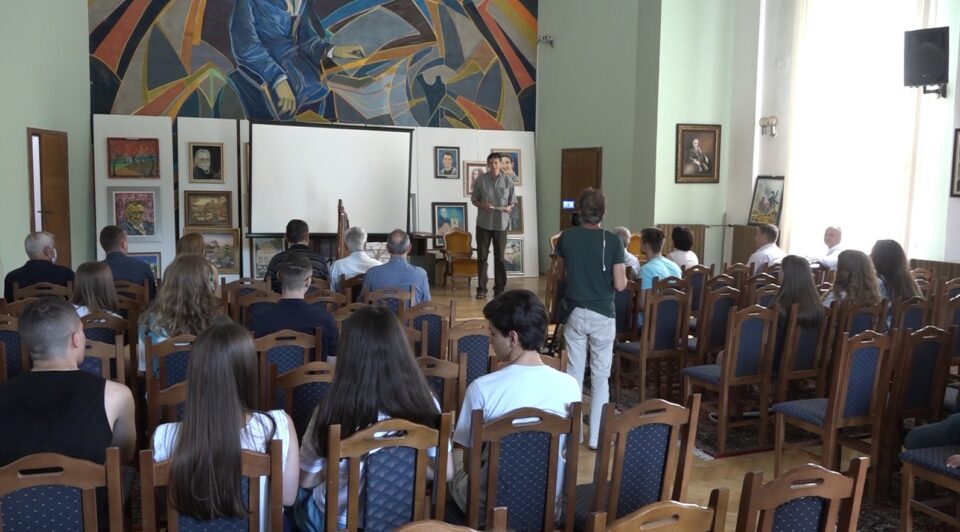 https://youtu.be/rQonsKp17GMhttps://rtvpancevo.rs/2021/07/13/u-idvoru-otvoren-11-naucno-edukativni-kamp-mihajlo-idvorski-pupin-idvor-2021/https://youtu.be/09SIC-nGmJA               Извештај разматран на седници Наставничког већа одржаној  13.09.2021. године.Извештај разматран на седници Савета родитеља одржаној 14.09.2021. године.Извештај усвојен на седници Школског одбора одржаној 14.09.2021. године.Директор школеКатарина Филиповић____________________Намена простораБрој просторијаПовршина m2Учионице опште намене5268Библиотека131Библиотека са читаоницом121Физичко-хемијски кабинет153,6Радионица150Сала за физичко васп.1275+9Кухиња135Зборница128Директорска канцеларија117Секретаска канцеларија113Канцеларија стручног сарадника120Кабинет информатике112Остали простор-741,6Набављена опрема- донација                 Монитор, тастатура, миш, звучници, мултифункционални штампач, усб диск. Намештај за учионицу у вредности од 50.000 динара.Набављена наставна средства:               Књиге за библиотеку – 21 ком.ОпремаБројУ функцијиРачунар1512Штампач53Фотокопир апарат21Радио-касетофон11Микроскоп31ТВ пријемник22Графоскоп2-Дијапројектор21ЦД плејер11Музички инструменти -хармоника11Паметна табла11Пројектор22Назив часописа / новина                  Просветни преглед       Архимедес- математички лист           Претплата на правну базу     Параграф лекс и на Буџетски комплетRBПрезиме и име радника%  ангажовањаНедељни фонд часоваЧОС и ЧОЗХорОркестарДодатни образовно васпитни радСпортске активностиДруштвено користан рад и сл. активностиКултурне и друге активностиПрипрема ученика за учествовање у верификованим такмичењимаЕкскурзијаДопунска наставаКорективно педагошки радПрипремна наставаПрипремање и планирање нааставеОбављање поправног и разредног и других испитаВођење школске евиденције и издавање јавних исправаРад у стручним органима школеРуковођење стручним активом, лабораторијом, кабинетом или школском радионицомСтручно усавршавањеРад са родитељимаДежурство у школиАнгажовање у реализацији спортских, рекреативних и културних активности ученикаПослови по одлуци директораУкупно1Јосимов-Б. Наташа1002010,250,251,50,0511010,50,51110,95401Јосимов-Б. Наташа1002010,250,251,50,0511010,50,51110,95402Савић Снежана1002010,250,2520,0511010,50,5110,50,95402Савић Снежана1002010,250,2520,0511010,50,5110,50,95403Булић Романа1002010,250,2510,50,0511010,50,50,5110,50,95403Булић Романа1002010,250,2510,50,0511010,50,50,5110,50,95404Булић Божидар1002010,250,25110,0511010,50,5110,50,95404Булић Божидар1002010,250,25110,0511010,50,5110,50,95405Михајловић Весна941720,50,50,50,0510,51110,50,5110,95386Алексић Тамара (грађанско в.)510,10,110,10,10,10,10,10,10,247Бранислав Жировић35110,50,50,50,560,50,50,50,51228Марија Дишпитер/Марија Блажић841820,50,50,250,0510,251010,50,50,5110,95389 Милица Младеновић Милановић2550,250,250,2520,250,50,2510,51010Биреш Марина2550.50,2520,250,250,250,20,50,81011Дејан Јелић601220,250,250,250,250,050,2560,250,50,50,50,952412 Мара Чичковић1020,100,100,1010,100,050,050,100,100,100,050,15413Бабињец Жењко4040,20,40,40,220,20,20,20,2814Алексић Тамара3530,20,20,20,21,50,20,20,10,2615Мара Чичковић50100,250,250,50,50,2540,300,200,30,250,30,50,20,32016Петковић Ружица/Годошев Виктор4480,50,50,50,540,50,50,50,5111817Борислав Жарков3060,250,250,250,2530,250,250,250,250,20,81218Станков Јелена/Татиана Кошут8916210,250,0510,5110,251110,953619Биљана Алавуковић2080,50,250,50,2540,250,250,250,510,251620Душан Сукновић1530,21,50,30,30,20,30,26Систематизовано радно местоСтепен стручне спремеСтепен стручне спремеСтепен стручне спремеСтепен стручне спремеСтепен стручне спремеСтепен стручне спремеСтепен стручне спремеСистематизовано радно местосвегаОШНК346671.Директор школе112.Стручни сараднициСтручни сараднициСтручни сараднициСтручни сараднициСтручни сараднициСтручни сараднициСтручни сараднициСтручни сараднициСтручни сараднициПсихолог школе11Библиотекар0,50,53.Адмист – финансијска службаАдмист – финансијска службаАдмист – финансијска службаАдмист – финансијска службаАдмист – финансијска службаАдмист – финансијска службаАдмист – финансијска службаАдмист – финансијска службаАдмист – финансијска службасекретар0,50,5рачуновођа0,50,50,54.Техничка службаТехничка службаТехничка службаТехничка службаТехничка службаТехничка службаТехничка службаТехничка службаТехничка службадомар-мајстор одржавања0,50,50,5чистачица3,3110,70,50,5сервирка0,20,3УКУПНОУКУПНО7,5111110,53Систематизовано радно местоСтепен стручне спремеСтепен стручне спремеСтепен стручне спремеСтепен стручне спремеСтепен стручне спремеСтепен стручне спремеСистематизовано радно местосвегаОШНК34671.Ненаставно особље7,511110,532.Наставно особљеПредметна наставаПредметна настава7,090,256,84Разредна наставаРазредна настава4    22УКУПНОУКУПНО11,091111  2,258,84РазредБрој одељењaБројно стање  ученика на почетку школске годинеБројно стање  ученика на почетку школске годинеБројно стање  ученика на почетку школске годинеБројно стање  ученика на крају школске годинеБројно стање  ученика на крају школске годинеБројно стање  ученика на крају школске годинеОдељењски старешинаРазредБрој одељењaМЖСвегаМЖСвегаОдељењски старешинаI193127411Снежана СавићII1628527Романа БулићIII17310639Божидар БулићIV174117411Наташа Јосимов-БелићV1369369Татиана КошутVI1235235Весна МихајловићVII1347347Дејан ЈелићVIII1268268Мара Чичковић Укупно8393170353267РазредУКУПНООдличнихВрло добрихДобрихДовољнихНеоцењенихПонавља   разредЗавршило разредI11описно оцењивањеописно оцењивањеописно оцењивањеописно оцењивање1-11II722--3-7III9512-1-9IV11253-1-11V9225---9VI52  21---5VII7232---7VIII8224---8Укупно67--67РазредОправданиНеоправданиУКУПНОI               7073721079II               21923282547III               34413841728IV               37314301803V58711598VI293-293VII3873390VIII              7092               711Укупно3619              55309149Редни бројИме и презиме ученикаБрој бодова на ЗИУписани профилНаташа Лукин87,68 Гимназија „Михајло Пупин“, ел.информ.тех.Јелена Мећавин48,65Техничка школа „Дрво арт“, тапетар, декоратерМина Мећавин73,14Хемијско-прехрамбена и текстилна шк. „Урош Предић“, техничар моделар одећеКристина Тодоров90,98Гимназија „Михајло Пупин“, општи типИвана Вуков74,49Гимназија „Михајло Пупин“, општи типЈована Жарков52,45Хемијско-прехрамбена и текстилна шк. „Урош Предић“, техничар за заштиту животне срединеНикола Жарков64,17Прехрамбено-шумарска и хемијска школа, шумарски техничарМилош Живанов48,73Електротехничка и грађевинска школа „Никола Тесла“, руковалац грађевинском механизацијомПрва недеља у месецуДруга недеља у месецуТрећа недеља у месецу Четврта недеља у месецуМарија ПејчићСлавица НепергаћаСветлана СтојковићЗлатко КрампаПонедељакУторакСредаЧетвртакПетакТатиана КошутБранислав ЖировићБиљана АлавуковићМара ЧичковићТатиана КошутВиктор ГодошевБорислав ЖарковДејан ЈелићМарина БирешЖељко БабињецМарија ДишпитерВесна МихајловићМилица Младеновић М.Весна МихајловићДејан ЈелићМара ЧичковићТамара АлексићБранислав ЖировићТатиана КошутБорислав ЖарковБиљана АлавуковићТамара АлексићВремеПонедељакУторакСредаЧетвртакПетакПре почетка часаприземљеМара ЧичковићБранислав ЖировићБиљана АлавуковићВесна МихајловићТатиана Кошут 1-2 часприземљеМара ЧичковићБорислав ЖарковБиљана АлавуковићВесна МихајловићТатиана Кошут 1-2 часспратВиктор ГодошевБранислав ЖировићБранислав ЖировићМарина БирешЖељко БабињецВелики одмор приземљеТатиана КошутБорислав ЖарковБиљана АлавуковићТамара АлексићТатиана КошутВелики одмор спратВиктор ГодошевБранислав ЖировићБранислав ЖировићМарина БирешЖељко Бабињец3-4 часприземљеТатиана КошутВесна МихајловићДејан ЈелићТамара АлексићТатиана Кошут3-4 часспратВиктор ГодошевТамара АлексићМилица Младеновић Марина БирешЖељко Бабињец4-5 часприземљеМарија ДишпитерВесна МихајловићДејан ЈелићМара ЧичковићДејан Јелић4-5 часспратВиктор ГодошевТамара АлексићМилица Младеновић Весна МихајловићБорислав Жарков5-6 часприземљеМарија ДишпитерВесна МихајловићДејан ЈелићТатиана КошутДејан Јелић5-6 часспратБиљана АлавуковићТамара АлексићМилица Младеновић Мара ЧичковићБорислав ЖарковПонедељакУторакСредаЧетвртакПетакРомана БулићБожидар БулићМарија ДишпитерСнежана СавићНаташа     Ј. БелићМарија ДишпитерРомана БулићБожидар БулићНаташа     Ј. БелићСнежана СавићВремеПонедељакУторакСредаЧетвртакПетакПре почетка часаприземљеРомана БулићБожидар БулићМарија ДишпитерСнежана СавићНаташа     Ј. БелићВелики одмор приземљеРомана БулићБожидар БулићМарија ДишпитерСнежана СавићНаташа     Ј. БелићВелики одмор спратМарија ДишпитерРомана БулићБожидар БулићНаташа     Ј. БелићСнежана СавићПонедељакУторакСредаЧетвртакПетак1ИнформатикаБиологијаИсторијаСрпски језикБиологија2МатематикаМатематикаЕнглески јез.Ликовна култураМатематика3Немачки језикГеографијаМузичкa к.МатематикаЕнглески јез.4Српски језикСрпски језикОФАТехника и тех.Немачки језик5Физичко и з. в.Српски језикЛиковна култураСрпски језик6Верска наставаТехника и тех.ЧОС7Цртање с. и в.8Музичкa к.Физичко и з. в.ПонедељакУторакСредаЧетвртакПетак1Немачки јез.ИсторијаЕнглески јез.Ликовна култураТехника и техн.2Физичко и з. в.ФизикаИсторијаМатематикаНемачки језик3Српски језикСрпски језикМатематикаСрпски језикИнформатика4МатематикаБиологијаСрпски језикГеографијаФизика5Енглески језикМатематикаМузичкa к.Биологија6ЧОСГеографијаОФАТехника и тех.7Верска наставаФизичко и з. в.8Цртање с. и в.ПонедељакУторакСредаЧетвртакПетак1МатематикаФизикаХемијаИнформатикаМатематика2Немачки језикБиологијаМатематикаСрпски језикБиологија3Енглески језикМатематикаСрпски језикГеографијаНемачки језик4Физичко и з. в.ИсторијаИсторијаЛиковна култураСрпски језик5Српски језикГеографијаЕнглески језикТехника и тех.Физичко и з. в.6ХемијаМузичкa к.Грађанско вас.Физика7Верска наставаФизичко и з. в.Техника и тех.8ЧОСЦртање с. и в.ПонедељакУторакСредаЧетвртакПетак1Енглески језикМатематикаМатематикаГеографијаНемачки језик2Српски језикИсторијаХемијаТехника и техн.Информатика3МатематикаФизикаИсторијаЛиковна култураСрпски језик4Немачки језикГеографијаЕнглески језикСрпски језикБиологија5ХемијаБиологијаФизичко и з. в.МатематикаФизика6Физичко и з. в.Српски језикГрађанско вас.Физичко и з. в.7ДомаћинствоМузичкa к.Техника и техн.8ЧОСРед.бројПОНЕДЕЉАК УТОРАКСРЕДАЧЕТВРТАКПЕТАК 1.Енглески јез.МатематикаСрпски језикМатематикаСрпски језик2.Енглески јез.Српски језикМатематикаСрпски језикМатематика3.Српски језикСОНЛиковна култ.Физичко и з. в.Музичка култ.4.МатематикаФизичко васп.Дигитални светСОНФизичко и з. в.5.Верска наставХОРЧОСДоп. настава Ред.бројПОНЕДЕЉАК УТОРАКСРЕДАСРЕДАЧЕТВРТАКЧЕТВРТАКПЕТАК 1.Српски језикСрпски језикСрпски језикСрпски језикСрпски језикСрпски језикЕнглески језик2.МатематикаФизичко васп.Физичко васп.МатематикаМатематикаМатематикаЕнглески језик3.СОНМатематикаМатематикаМузичка култ.Музичка култ.Ликовна култ.Српски језик4.Физичко и з.в.СОНСОНФизичко и з.в.Физичко и з.в.Ликовна култ.Математика5.Верска наст.ЧОСЧОСХОРХОРПројектна настДопунска наст.Ред.бројПОНЕДЕЉАК УТОРАКСРЕДАЧЕТВРТАКПЕТАК 1.Српски језикСрпски језикЕнглески језикСрпски језикСрпски језик2.Физичко васп.МатематикаЕнглески језикМатематикаФизичко и з. в.3.МатематикаФизичко и з. в.Српски језикЛиковна култ.Математика4.Музичка култ.ПДМатематикаЛиковна култ.ПД5.ОркестарЧОСДопунска нас.Пројектна насДодатна наст.6.Верска наст.Ред.брПОНЕДЕЉАК УТОРАКСРЕДАЧЕТВРТАКПЕТАК 1.Српски језикСрпски језикСрпски језикСрпски језикСрпски језик2.МатематикаМатематикаМатематикаМатематикаМатематика3.Енглески јез.Ликовна култ.Физичко васп.ПДПД4.Енглески јез.Ликовна култ.Музичка култ.Физичко васп.Физичко васп.5.ЧОСНародна трад.ОркестарДопунска настДодатна наст.6.Верска наст.РазредБрој наставних данаБрој наставних данаБрој наставних данаБрој наставних данаБрој наставних данаБрој наставних данаБрој наставних данаРазредПланираноПланираноПланираноОствареноОствареноОстварено%РазредIIIСвегаIIIСвега%I7610317976103179100%II7610317976103179100%III7610317976103179100%IV7610317976103179100%V7610317976103179100%VI7610317976103179100%VII7610317976103179100%VIII76931697693169100%ПредметРазредНедељни фонд часоваГодишњи фонд часоваБрој одељењаУкупно часова недељноУкупно часовагодишњеРеализованоНереализованоСрпски језикVVIVIIVIII5444180144144136111154441801441441361771421411343232Укупно часоваУкупно часоваУкупно часоваУкупно часоваУкупно часова1760459410Немачки ЈезикVVIVII   VIII2222727272681111222272727268717171661112Укупно часоваУкупно часоваУкупно часоваУкупно часоваУкупно часова62882835Ликовна култураVVIVIIVIII2111723636341111211172363634703535332111Укупно часоваУкупно часоваУкупно часоваУкупно часоваУкупно часова51781735Музичка култураVVIVIIVIII2111723636341111211172363634703535332111Укупно часоваУкупно часоваУкупно часоваУкупно часоваУкупно часова51781735ИсторијаVVIVIIVIII1222367272681111122236727268357170671121Укупно часоваУкупно часоваУкупно часоваУкупно часоваУкупно часова72482435ГеографијаVVIVIIVIII122236727268111112223672726836717266-1-2Укупно часоваУкупно часоваУкупно часоваУкупно часоваУкупно часова72482453ФизикаVIVIIVIII222727268111222727268727268----Укупно часоваУкупно часоваУкупно часоваУкупно часоваУкупно часова6212212-МатематикаVVIVIIVIII4444144144144136111144441441441441361421421421342222Укупно часоваУкупно часоваУкупно часоваУкупно часоваУкупно часова165685608БиологијаVVIVIIVIII222272727268111122227272726871717168111-Укупно часоваУкупно часоваУкупно часоваУкупно часоваУкупно часова82842813ХемијаVIIVIII227268112272687167     1        1Укупно часоваУкупно часоваУкупно часоваУкупно часоваУкупно часова41401382Техника и технологијаТехничко образовањеV    VIVIIVIII2      22272      7272681     1112      22272    72726870     707066     2222Укупно часоваУкупно часоваУкупно часоваУкупно часоваУкупно часова82842768Физичко и здр. васп.Физичко васпитањеV   VIVIIVIII    2+0.5   2+0.5   2+12+1   72+5472+54   72+3668+341     1112+0.52+0.5    2+12+172+5472+5472+3668+3472+5472+54  72+3668+34----Укупно часоваУкупно часоваУкупно часоваУкупно часоваУкупно часова8+3284+106284+106-Енглески језикVVIVIIVIII2222727272681111222272727268707071672211Укупно часоваУкупно часоваУкупно часоваУкупно часоваУкупно часова82842786Информатика и рачунарствоVVIVIIVIII111136363634111111113636363436353533-111Укупно часоваУкупно часоваУкупно часоваУкупно часоваУкупно часова41401373Грађанско васпитањеVIVIIVIII13634111136343533--11Укупно часоваУкупно часоваУкупно часоваУкупно часоваУкупно часова130682Верска наставаVVIVII  VIII11113636363411111111363636343535363311-1Укупно часоваУкупно часоваУкупно часоваУкупно часоваУкупно часова41421353УКУПАН ГОДИШЊИ ФОНД ЧАСОВА ВИШИХ РАЗРЕДАУКУПАН ГОДИШЊИ ФОНД ЧАСОВА ВИШИХ РАЗРЕДАУКУПАН ГОДИШЊИ ФОНД ЧАСОВА ВИШИХ РАЗРЕДАУКУПАН ГОДИШЊИ ФОНД ЧАСОВА ВИШИХ РАЗРЕДАУКУПАН ГОДИШЊИ ФОНД ЧАСОВА ВИШИХ РАЗРЕДАУКУПАН ГОДИШЊИ ФОНД ЧАСОВА ВИШИХ РАЗРЕДА4293422568РазредБрој одељењаБрој планираних часоваУкупан планираних часоваБрој реализованих часоваЧОСI-IV4363634+36+36+36ЧОСV-VII33636+36+3635+36+ 34ЧОСVIII1343434УКУПНОУКУПНОУКУПНОУКУПНО286281                                                                                                                                                                                                                                                             Презиме и име наставникаДопунска наставаДодатна наставаСлободне активностиПрипремна настава за завршни испитПрезиме и име наставникаРеал.Реал.Реал.Реал. Јосимов Белић Наташа34-       35-Савић Снежана25---Булић Романа 36-52-Булић Божидар 35-38-Петковић Ружица/ Годошев Виктор---- Борислав Жарков---2Алексић Тамара51-6Дишпитер Марија1---Михајловић Весна83-         11Бабињец Жељко----Биљана Алавуковић---8Татиана Кошут20--14Чичковић Мара-26--Биреш Марина----Младеновић Милановић Милица----Јелић Дејан ----Жировић Бранислав---11Подручје радаРеализацијаI Планирање и програмирање васпитно образовног радаI Планирање и програмирање васпитно образовног рада1. Израда годишњег и месечних планова рада психологаРеализовано у септембру и до сваког петог у месецу2. Израда ГПРШ  	Реализовано у септембру3. Спровођење анализа и истраживања у школи у циљу испитивања потреба деце, родитеља и наставникаРеализовано у току шк. године4. Учествовање у планирању и реализацији културних манифестацијаРеализовано у току шк. годинеII Праћење и вредновање васпитно-образовног радаII Праћење и вредновање васпитно-образовног рада1. Систематско праћење и вредновање васпитно-образовног, односно наставног процеса развоја и напредовања ученикаРеализовано у току шк. године2. Праћење реализације васпитнно-образовног радаРеализовано у току шк. године3. Рад на развијању и примени инструмената за вредновање и самовредновање различитих области и активности рада школе.Реализовано у току шк. године4. Праћење и вредновање примене мера индивидуализације и индивидуалног образовног плана.Реализовано у току шк. године5. Учешће у изради Годишњег извештаја о раду школеРеализовано у августу и септембруIII Рад са наставницимаIII Рад са наставницима1. Учешће у одабиру облика, метода и средстава васпитно образовног рада.Реализовано у току шк. године2. Пружање помоћи наставницима у осмишљавању рада са ученицима којима је потребна додатна подршка.Реализовано току шк. годинеIV Рад са ученицимаIV Рад са ученицима1. Саветодавни рад са ученицимаРеализовано у току шк. године2. Праћење интересовања и постигнућа ученика и сагледавање њихове усклађености са професионалним жељама и опредељењима.Реализовано у току шк. године3. Упознавање ученика са врстама средњих школа, смеровима, подручјима рада, појединим занимањима.Реализовано у фебруару, марту и априлу4. Утврђивање спремности деце из припремне групе за полазак у школу.Реализовано у априлу5. Педагошко-корективни рад са ученицима.Реализовано у току шк. године6. Праћење развоја и напредовања ученика.Реализовано у току шк. године7. Учешће у појачаном васпитном раду за ученике који врше повреду правила понашања у школи или се не придржавају одлука директора или органа школе и који својим понашањем угрожавају друге у остваривању њихових права.Реализовано у току шк. годинеV Рад са родитељимаV Рад са родитељима1. Педагошко-психолошко образовање родитеља.Реализовано у току шк. године2. Укључивање родитеља у групни и индивидуални рад са децом са тешкоћама у развоју.Реализовано у току шк. године3. Саветодавни рад са родитељима.Реализовано у току  шк. годинеVI Истраживање васпитно-образовне праксеVI Истраживање васпитно-образовне праксе1. Истраживање општих услова за одвијање в-о рада у школи.Реализовано у току шк. године2. Учешће у процесу самовредновања рада школе.Реализовано у току шк. године3. Истраживање васпитно-образовне праксе.Реализовано у току шк. годинеVII Рад у стручним органимаVII Рад у стручним органима1. Учествовање у раду Наставничког већа.Реализовано у току шк. године2. Учествовање у раду Педагошког колегијума.Реализовано у току шк. године3. Учествовање у раду тимова, актива, већа и комисија на нивоу установе који се образују ради остваривања одређених задатака, програма или пројеката.Реализовано у току шк. годинеVIII Сарадња са стручним институцијама, друштвеном средином и стручно усавршавањеVIII Сарадња са стручним институцијама, друштвеном средином и стручно усавршавање1. Сарадња са стручним институцијама, друш. средином. Реализовано у току шк. године2. Стручно усавршавање.Реализовано у току шк. годинеVIII Вођење документације и припрема за радVIII Вођење документације и припрема за рад1.  Вођење дневника рада педагога.Реализовано у току шк. године2. Вођење документације и евидентирање о сарадњи са ученицима, наставницима и родитељима.Реализовано у току шк. године3. Састављање годишњег и месечних планова рада педагога.Реализовано у септембру и до сваког петог у месецу4. Припремање и планирање за све облике рада са ученицима, родитељима и наставницима.Реализовано у току шк. године5. Припремање и планирање предавања за ученике.Реализовано у току шк. године6. Планирање посета часовима.Реализовано у току шк. године на нижим разредима, а на вишим разредима путем Мајкрософт платформе7. Припрема материјала за поједина истраживања и израду инструмената.Реализовано у току шк. године1. К О М П Е Т Е Н Ц И Ј А З А У Ч Е Њ ЕКОМПЕТЕНЦИЈА ЗА ЦЕЛОЖИВОТНО УЧЕЊЕУченик уочава структуру градива тј.активно одваја битно од небитногЕфикасно користи различите методе учењаРазликује чињенице од ставова, веровања и мишљењаУме да процени степен у ком је овладао градивомОслањајући се на претходна знања и искуства, ученик је у стању да организује учење,самостално или у групи, на ефикасан начин и у складу са сопственим потребама.Ученик је свестан начина на који учи и расположивих ресурса за учење (књиге, интернет, друге особе итд.), мотивисан је да учи, може да управља процесом учења и превазилази тешкоће са којима се суочава током учења2.ОДГОВОРНО УЧЕШЋЕ У ДЕМОКРАТСКОМ ДРУШТВУВЕШТИНА ЗА ЖИВОТ У ДЕМОКРАТСКОМ ДРУШТВУАктивно учествује у животу школеПоштује разликеПознаје др. културе и традицијеРазвија толеранцијуАктивно, компетентно и критички учествује у ДД3. ЕСТЕТИЧКА КОМПЕТЕНЦИЈАЕСТЕТСКА КОМПЕТЕНЦИЈА.Подразумева прихватање важности креативности и естетских вредности у читавом низу медија и у свим уметностима4. КОМУНИКАЦИЈАВЕШТИНА КОМУНИКАЦИЈЕПознавање: Усмене и писане комуникације,Комуникације путем интернета и телефона;Уме јасно да искаже одређени садржај ( усмено и писано ) ;Уважава саговорника ;Изражава своје ставове и мишљења, осећања и вредности на позитиван и аргументованначину;Негује културу дијалога.5. ОДГОВОРАН ОДНОС ПРЕМА ОКОЛИНИЕКОЛОШКА КОМПЕТЕНЦИЈАПодразумева разумевање и спремност за ангажовање у заштити природе и природних ресурса6. ОДГОВОРАН ОДНОС ПРЕМА ЗДРАВЉУБРИГА ЗА ЗДРАВЉЕПодразумева: Правилну исхрану,Заразнеболести и њиховупревенцијуПравилну употребу лековаПружање прве помоћиБављење спортомПревенцију од болести зависности7. ПРЕДУЗИМЉИВОСТ И ОРЈЕНТАЦИЈА ПРЕМА ПРЕДУЗЕТНИШТВУПРЕДУЗЕТНИЧКА КОМПЕТЕНЦИЈА .Ученик показује иницијативу у упознавању са карактеристикама тржишта радаИма развијене вештине тражења послаУме да идентификује и адекватно представи своје вештине и способностиИма способност представљања адекватних и реалних циљева8. РАД СА ПОДАЦИМА И ИНФОРМАЦИЈАРАД СА ПОДАЦИМА И ИНФОРМАЦИЈАМАЗна да је за разумевање догађаја и доношење исправних одлука потребно имати и поуздане податкеУме да процењује поузданост података и препозна могуће узрокег решкеКористи табеларни и графички приказ података и уме да ихчита и тумачиКористи информационе технологије за чување ,презентацију и основнуобраду података9. РЕШАВАЊЕ ПРОБЛЕМАРЕШАВАЊЕ ПРОБЛЕМАУченик: испитује проблемску ситуацијуПроналази могућа решењаУпоређује различита могућа решењаПримењује изабрано решење и прати његову применуВреднује примену датог решења и идентификује добре и слабе странеУченик је у стању да препозна, разуме и реши проблемске ситуације у којима решење није видљиво на први поглед, користећи знања и вештине стечене из различитих предмета.10.САРАДЊАВЕШТИНА САРАДЊЕКонструктивно, аргументовано и креативно доприноси раду групеДоприноси постизању договора о раду заједничког радаАктивно слуша и поставља релевантна питањаАнгажује се у реализацији преузетих обавеза у оквиру групе11. ДИГИТАЛНА КОМПЕТЕНЦИЈАДИГИТАЛНА КОМПЕТЕНЦИЈАПодразумева сигурну и критичку употребу електронских медија на послу, у слободном времену и комуницирањеНАЗИВ АКТИВНОСТИНОСИОЦИ АКТИВНОСТИЦИЉЕВИМЕЂУПРЕДМЕТНЕ КОМПЕТЕНЦИЈЕБезбедни смо СВИ, јер безбедност сми МИ!Зашто? Како?Мара ЧичковићУпознавање са основним правилима саобраћаја;Проширивање знања о саобраћајним правилима, са кретањем пешака на и ван коловоза,Учествовање пешака и бициклисте у саобраћају,Упознавање ученика са опасним ситуацијама у саобраћају и са правилима безбедног понашања у саобраћајуПроширивање знања о раскрсницама са и без саобраћајних знакова,Демонстрација разних ситуација у саобраћају;Развијање свести о важности познавања и примене саобраћајних правила, Проширивање свести о безбедности свих учесника у саобраћају;Разликовање саобраћајница у и ван насеља, у граду и селу;Понашање у јавном саобраћају;Понашање у јавном саобраћају;разликује безбедно од небезбедног понашања возача бициклаправилно се понаша као возач бицикла у саобраћајуПонављање саобраћајних правила и прописа, тестови за вежбукомпетенција за учењекомпетенција за одговорно учешће у демократском друштвукомуникацијаодговоран однос према здрављурад са подацима и информацијамарешавање проблемасарадњаБезбедност на ИнтернетуМара ЧичковићУпознавање ученика са опасним ситуацијама на интернету, са правилима безбедног понашања на интернету.компетенција за учењекомпетенција за одговорно учешће у демократском друштвукомуникацијарад са подацима и информацијамарешавање проблемасарадњадигитална компетенцијаУ нашој школи позориштанце се волиРомана Булићразвијање стваралачких способности и креативних потенцијала ученика;Упознају се са одликама и амблемом позоришта;развијају сарадњу и тимски рад;развијање вештине сценског говора, покрета , -израде сценографије , костима..., при извођењу драмске  представе;примена драмских техника ,ради подстицања развоја личности детета и поштовања различитости;оснаживање прихватање различитости и индивидуалности ученика;развијање извођачких способности и јавног наступа;развијање стваралачких способности и креативних потенцијала ученика;уче како да посредују драматизацијом  у одређеним конфликтима; развијају креативност  кроз  набавку израду костима и осликавање сцене ;примена луткарских техника ради подстицања развоја личности детета и поштовања различитости;Развија се осећај и значај припадања заједници и доприносу  колектива, и друштва;развијају вештину драмског извођења у позоришту сенки и помоћу прстију ;развијање културе говора и дијалога;развијање стваралачких способности и креативних особености ученика, развијају вештину извођења јавног наступа ;подстиче се музичко стваралаштво бирањем музичких садржаја , ритма и темпа музике потребних за одређену поз.представу,упознају се са  историјатом драмског извођења и врстама драмских текстова;проширују знање о драмским жанровима;Упознају и проширују знања  о врстама позоришта и са најпознатијим поозорштим а у нашој земљи,Проширују знања о  традицији  и обичајима нашег региона и села ;оснаживање прихватања различитости и индивидуалности ученика;развијају љубав према позоришту, сцени и глуми;Примењују научене драмске технике и на часоваима српског језика, света око нас и пројектне наставе ;Развијање критичког мишљења о одгледаним или одиграним поз.представама;Укључење родитеља у организацији, припшреми и реализацији драмских дела;компетенција за учење;одговорно учешће у демократском друштву;естетичка компетенција;комуникација;одговоран однос према околини;одговоран однос према здрављу;предузимљивост и оријентација ка предузетништву;рад са подацима и информацијама;решавање проблема;сарадња;дигитална компетенцијаЛутка се воли и са мном је у школиБожидар БулићРазвијање вештина сценског говора, покрета, -Развијају сарадњу и тимски рад;Развијање стваралачких способности и креативних потенцијала ученика ;Примена драмских техника ради подстицања -развоја личности детета и поштовања различитости;развијање културе говора и дијалога;оснаживање прихватање различитости и индивидуалности ученика;Развијање извођачких способности и јавног наступа;Примена луткарских техника ради подстицања развоја личности детета и поштовања различитости;Упознају се и проширују знање о врстама лутака ;Стичу и богате искуство везано за покретање лутака на на штапу  у параванском типу лутк.представа ;Развијају брзину и спретност кретања ,као и покретања лутака иза паравана ,поштују минутажу лутк.дијалога и поктрета уз музику;Богате  музичке и креативне способности;  развијају и богате сценски наступ уз корижћење лутака на штапу;  Оспособити ученике да самостално креирају и осмисле, па и израде делове сценографије, костима..., за извођењу луткарске представе;Укључити  у ову активност и развијати сарадњу са родитељима  и другим колегама  ;Применити лутку у настави и повезати стечено знање са потребама неких наст.предмета;Оснаживање прихватање различитости и индивидуалности ученика;Учествовање на разним такмичењима , конкурсима и фестивалима : (Конкурс:: Два лица сунца ,фестивал ; Мали принц “ у Јабуци ,ФЛУОШ ..)Припрема и извођење кратких  драмских комада  за приредбе поводом : Дана школе, Школске славе компетенција за учење;одговорно учешће у демократском друштву;естетичка компетенција;комуникација;одговоран однос према околини;одговоран однос према здрављу;предузимљивост и оријентација ка предузетништву;рад са подацима и информацијама;решавање проблема;сарадња;дигитална компетенција.Пажљиво вози и пази, да те неко не згазиМара ЧичковићУпознавање са значајем правила у заједничком животу и радуУпознавање и разматрање школских правила Упознавање, поправка и одржавање бициклаУпознавање са фото конкурсом „Тренутно бицикл“Упознавање са опасним ситуацијама на интернету, правила безбедног понашања на интернетуУпознавање са основним правилима саобраћаја;Проширивање знања о саобраћајним правилима, са кретањем пешака на и ван коловоза,Учествовање пешака и бициклисте у саобраћају,Проширивање знања о раскрсницама са и без саобраћајних знакова,Демонстрација разних ситуација у саобраћају;Развијање свести о важности познавања и примене саобр.правила, Проширивање свести о безбедности свих учесника у саобраћају;Разликовање саобраћајница у и ван насеља,у граду и селу;Понашање у јавном саобрачају ;Упознавање са полигоном спретности и вожња на полигону спретности;Упознавање са правилима кретања особама са посебним потребама у саобраћају( инвалиди, слепе особе, наглуве, особе у инвал.колицима..);Развијање свести о бризи о себи и другима;развијање позитивног става према саобраћајцима  компетенција за учење;одговорно учешће у демократском друштву;естетичка компетенција;комуникација;одговоран однос према околини;рад са подацима и информацијама;решавање проблема;сарадња;дигитална компетенција.Цртамо и бојимо, добро се забављамоНаташа Белић-ЈосимовМарина БирешРазвијање естетског момента и потерба за лепим и пријатним амбијентом;Проширивање знања о почецима уметности(пећине..)О  врстама уметности , о историјским чињеницама које говоре о   развијању зидног сликарства (фреске, иконе , мурали..) ; Подстицање и развијање креативности ученика;Подстицање личног уметничког израза;Упознавање са најпознатијим сликарима света нашим сликаримаи њиховим делима,Препознавање и подстицање изражавања сопственог стила сликања као и упознавање са различитим   правцима  сликарства (реализам, експресионизам, барок)Упознавање са материјалима и средствима за сликање по зидовима;Упознавање и израда скица које претходе осликавању зидова;Пропорционално планирање и просторна оријентација за ослокавања ; Упознавање са врстама украшавања зидова путем презентација;Разговор  и договор као и одабир  тема  за цртање ; Развијање свести и потребе да се о одабиру места осликавања,  темама и мотивима осликавања зидова,  питају сви ученици (путем интервјуа или анкете ...);Подстицање потребе и свести да се послови организују и поделе задужења ;Упознавање са  поделом боја (топле, хладне, веселе, тужне..) - Уче о  важности њихове  употербе ради утицаја на расположење ученика и  запослених у школи  као подстицај за што бољи рад и лепши осећај;  Планирање тематских слика(тема нпр.  Годишњих доба, другарство, Деца света..,, Празници.. )Осликавање зидова едукативним цртежима;Развијање љубави према сликарству и уметности ;компетенција за учење;одговорно учешће у демократском друштву;естетичка компетенција;комуникација;одговоран однос према околини;одговоран однос према здрављу;предузимљивост и оријентација ка предузетништву;рад са подацима и информацијама;решавање проблема;сарадња;дигитална компетенција.Фестивал наукеРомана БулићБожидар БулићЖелимир БабињецМара ЧичковићБиљана Алавуковићразвијање интересовања за наукуразвијање стваралачких способности и креативних потенцијала ученика;развијају сарадњу и тимски рад;оснаживање прихватање различитости и индивидуалности ученика;развијање јавног наступа;развијање стваралачких способности и креативних потенцијала ученика;развијају креативност;развија се осећај и значај припадања заједници и доприносу  колектива, и друштва;компетенција за учењекомпетенција за одговорно учешће у демократском друштвуестетичка компетенцијакомуникацијарад са подацима и информацијамарешавање проблемасарадњадигитална компетенцијаПрезиме и име Број бодова стр. усавр. у оквиру установеБрој бодова стр. усавр. ван  установеЈосимов-Б. Наташа2427,5Савић Снежана7657,5Булић Романа728Булић Божидар             4519,5Михајловић Весна3419,5Бранислав Жировић4            19,5Марија Блажић1219,5Младеновић Милановић Милица427,5Биреш Марина2020Јелић Дејан1219,5Бабињец Жељко46216Алексић Тамара959,5Чичковић Мара10180,5Виктор Годошев420,5Борислав Жарков1219,5Татиана Кошут3619,5Алавуковић Биљана6224Данијела Сућ4019,5		РАДИОНИЦЕПРЕДМЕТ/ЧАСОВИВРЕМЕРЕАЛИЗОВАНО1. Уводна радионицаЧОС45 минута+2. У свету интересовањаЧОС45 минута+3. Пут способности Дан ПО60 минута+4. Самоспознаја – аутопортретГрађанско васпитање45 минута+5. У очима другихГрађанско васпитање45 минута+6. Какав сам у тимуГрађанско васпитање45 минута+7. Ја за 10 годинаГрађанско васпитање45 минута+8. Моја очекивања (за родитеље)Родитељски састанак60 минутаНије реализовано9. Слика савременог светаИнформатика45 минутаНије реализовано10. Прикупљање и начин обраде информацијаИнформатика45 минута+11. Повезивање области рада са занимањимаЧОС45 минута+12. Припрема за интервјуСрпски језик45 минута+13. Експерти у нашој школиЧОС45 минутаНије реализованоРАДИОНИЦЕПРЕДМЕТ/ЧАСОВИВРЕМЕРЕАЛИЗОВАНО1. Графикон интересовањаГрађанско васпитање45 минута+2. О стереотипимаГрађанско васпитање45 минута+3. У свету врлина и вредностиГрађанско васпитање45 минута+4. Пут способности (VII и VIII разред)Дан ПО60 минутаНије реализовано5. Самоспознаја – то сам јаГрађанско васпитање45 минута+6. Какав/каква сам на „први поглед“Грађанско васпитање45 минута+7. Моја очекивањаГрађанско васпитање45 минута+8. Моја очекивања (родитељски састанак)Родитељски састанак30 минутаНије реализовано9. Слика савременог светаЧОС45 минута+10. Образовни профилиЧОС45 минута+11. Захтеви занимањаЧОС45 минута+12. Сазнајем са интернета куда послеИнформатика45 минута+13. Припрема и спровођење интервјуаСрпски језик45 минута+14. Критеријум за избор школеЧОС45 минута+Циљеви и очекивани  исходи Остварени исходи Ученици који су похађали ову активност Називи позоришних комада и одломака које ученици припремају-Развијају сарадњу и тимски рад;-Упознају се са карактерист.амблемом позоришта;-Развијање стваралачких способности и креативних потенцијала ученика ;-Примена драмских техника  рада подстицања -развоја личности детета и поштовања различитости;-Развијање вештине сценског говора, покрета , -израде сценографије , костима..., при извођењу драмске  представе;-развијање културе говора и дијалога;-оснаживање прихватање различитости и индивидуалности ученика;-учење и увежбавање  основа имитације и пантомимеза потербе поз.представа,-упознају се са потребама сценских светлосних ефеката и развијање маште уз помоћ светла;-Развијање извођачких способности и јавног наступа;-Развијање стваралачких способности и креативних потенцијала ученика ;-Примењују драмске технике ради подстицања развоја личности детета и поштовања различитости;-развијање тимског рада;-Развијају пристојну и ненасилну комуникацију ,другарство, подршку у разним старосним ученичким групама;-развијање културе говора и дијалога;-развијање стваралачких способности и креативних особености ученика, -Развијају вештину извођења јавног наступа ;-развијају креативност  кроз  набавку израду костима и осликавање сцене  ; -Подстиче се музичко стваралаштво бирањем музичких садржаја , ритма и темпа музике потребних за одређену поз.представу,-оснаживање прихватања различитости и индивидуалности ученика;-Развијају љубав према позоришту, сцени и глуми;-Праве маске;-гледау путем јутуба разне дечије поз.представе; -учествују у одабиру истих; -цртају доживљај одгледане  поз.представе;-Имитирају;-маскирају се и пердстављају свој лик ,-покретима –пантомимом приказују и објашљавају неку  ситуацију или особу;-учествују у  Игри сенки;-праве лутке од разних предмета и папира;-смишљају и реализују кратке луткарске представе ; -праве разне предмете за Игру сенки ,-уче  и  репродукују   текст напамет; -Покретима , мењањем интонације и боје гласа демонстрирају одређене ликове или ситуације;-припремају костиме ,-израдјују и аранжирају сценографију -Крећу се по сцени и воде правилно дијалог са осталим глумцима ; -Набављају потребне реквизите за рад и костиме;-Користе разне реквизите у поз.представама  и воде рачуна о положају тела у одређеним сценама;-Дају предлоге при одабиру текстова и одабиру гардеробе, сценографије ;-Упознају се са књижевним жанровима и родовима и одликама драмског стваралаштва  и покретом који прати сваки комад;-Правилно воде дијалог измећу глумаца  и воде рачуна о току радње;-Учествују на приредбама и манифестацијама ;-Решавају конфликтне ситуације уз помоћ драматизације (игра улога );-Дају мишљења и сугестије , одрежују правила понашђања на активностима ;- Износе мишљење у вези  са одгледаним цртаним филмом, или поз.комададом,-Реализују кратке поз.представе;-евалуирају часове и активности , 1.разред .1.Мања Лазар2.Ђорђе Стојковић3.Марко Стеванов4.Ивана Васов 5.Стевица Вуков 2.разред: 1.Властимир ИвковићСоња Мећавин Николина СтојковићЂорђе МарјановићСтефан Милер 3.Разред Дуња ЗакићМилан Милер вОгњен МањаНовак ТерзићДрагана Моришан 5.РазредЈовин Душан Јовин Милица Александра Ивковић 4.Лука Марјановић6.РазредДрагана ВуковАлександра Закић3.Никола Жарков 7.Разред .Исидора  МилутиновИлија КалинЈелена Мећавин Теодора МилутиновЛазар Марјановић Далибор Лукин8.разред1 Кристина  Тодоров 2.Ивана Вуков3.Мина Мећавин  Ученици  нижих разреда:„Слатка математика“,Ана Миловановић „ Шума живот значи „ „Два писма“, А.Поповић:„ Аска и Вук“, И.Андрић; https://www.youtube.com/watch?v=IREO5Leye68 Ученици виших разреда:Одломак из романа“Поп Ћира и поп Спира“, С.Сремац;Одломци из романа “Село Сакуле а у Банату“, З.Петровић;https://www.youtube.com/watch?v=erhJ-jpRJLY„Пријатељи су као звезде“И.Златковићhttps://www.youtube.com/watch?v=_uPjWb_SvUchttps://www.youtube.com/watch?v=AnCeC9-bW0o-прилог –прилог ТВ ОК о пројекту, као подршка у  борби и превенцији од вршљачког насиља ТЕМАЦИЉ И ЗАДАТАК ТЕМЕСАДРЖАЈ РАДАСредства рада, припрема литературе, запажање наставникаИСХОДИПажљиво вози и гази, да те неко не згази!Зашто? Како?Упознавање ученика са значајем активности и са начином рада. Ученичке жеље и предлози за рад.Добродошли на активност Пажљиво вози и гази, да те неко не згази!Фотографије САОБРАЋАЈНА ПРАВИЛА И ПРОПИСИ-Упознавање са основним правилима саобраћаја;-Проширивање знања о саобраћајним правилима, са кретањем пешака на и ван коловоза,-Учествовање пешака и бициклисте у саобраћају,- Упознавање ученика са опасним ситуацијама у саобраћају и са правилима безбедног понашања у саобраћају-Демонстрација разних ситуација у саобраћају;-Развијање свести о важности познавања и примене саобраћајних правила, -Проширивање свести о безбедности свих учесника у саобраћају;-Разликовање саобраћајница у и ван насеља, у граду и селу;-Понашање у јавном саобраћају;Кретање пешака у саобраћајуКретање бициклиста у саобраћајуКретање пешака и бициклиста у саобраћају/шетња кроз селоСерија „Пажљивко“Гледање серије „Зебра, знак, семафор“Пано "Пешаци и бициклисти"Светлосна сигнализација - семафорСаобраћајни знациСаобраћајни полицајацСаобраћајни тестови – вежбеСаобраћајна коцкаПрезентацијеФилмовиСимулацијеТестови на рачунару-  правилно и безбедно објашњава кретање пешака у саобраћају помоћу презентације-правилно се понаша као пешак- анализира приказани филм на тему безбедност деце у саобраћају;-нова знања стечена приказивањем филмова доприносе већој безбедности у саобраћају-разликује безбедно од небезбедног понашања возача бицикла-правилно се понаша као возач бицикла у саобраћају,-показује поштовање према другим учесницима у саобраћају,-демонстрира правилно и безбедно понашање и кретање пешака и возача бицикла уз помоћ рачунарске симулације- препознаје саобраћајне знакове и њихова значења-разликује врсте и значења саобраћајних знакова- препознаје светлосне сигнализације у саобраћају - примењује правила саобраћајних прописа при решавању квиза САОБРАЋАЈНА ПРАВИЛА И ПРОПИСИ-Понашање у јавном саобраћају;-разликује безбедно од небезбедног понашања возача бицикла-правилно се понаша као возач бицикла у саобраћају,Кретање пешака у саобраћају/шетња кроз селоКретање бициклиста у саобраћају/шетња кроз селоФотографије -правилно се понаша као пешак-разликује безбедно од небезбедног понашања пешака/возача бицикла-правилно се понаша као пешак/возач бицикла у саобраћају,-користи заштитну опрему за управљање бициклом-показује поштовање према другим учесницима у саобраћајуТЕМАЦИЉ И ЗАДАТАК ТЕМЕСАДРЖАЈ РАДАСредства рада, припрема литературе, запажање наставникаИСХОДИПажљиво вози и гази, да те неко не згази!Зашто? Како?Упознавање ученика са значајем активности и са начином рада. Ученичке жеље и предлози за рад.Добродошли на активност Пажљиво вози и гази, да те неко не згази!Фотографије САОБРАЋАЈНА ПРАВИЛА И ПРОПИСИ-Упознавање са основним правилима саобраћаја;-Проширивање знања о саобраћајним правилима, са кретањем пешака на и ван коловоза,-Учествовање пешака и бициклисте у саобраћају,- Упознавање ученика са опасним ситуацијама у саобраћају и са правилима безбедног понашања у саобраћају-Проширивање знања о раскрсницама са и без саобраћајних знакова,-Демонстрација разних ситуација у саобраћају;-Развијање свести о важности познавања и примене саобраћајних правила, -Проширивање свести о безбедности свих учесника у саобраћају;-Разликовање саобраћајница у и ван насеља, у граду и селу;-Понашање у јавном саобраћају;Кретање пешака у саобраћајуСерија „Пажљивко“Кретање бициклиста у саобраћајуКретање пешака и бициклиста у саобраћају/шетња кроз селоПано "Пешаци и бициклисти"Гледање серије „Зебра, знак, семафор“Светлосна сигнализација - семафорСаобраћајни знациСаобраћајни полицајацРаскрсницеСаобраћајни тестови – вежбеСаобраћајна коцкаПрезентацијеФилмовиСимулацијеТестови на рачунару-  правилно и безбедно објашњава кретање пешака у саобраћају помоћу рачунарске симулације или презентације-правилно се понаша као пешак- анализира приказани филм на тему безбедност деце у саобраћају;-нова знања стечена приказивањем филмова доприносе већој безбедности у саобраћају-разликује безбедно од небезбедног понашања возача бицикла-правилно се понаша као возач бицикла у саобраћају,-користи заштитну опрему за управљање бициклом-показује поштовање према другим учесницима у саобраћају,-демонстрира правилно и безбедно понашање и кретање пешака и возача бицикла уз помоћ рачунарске симулације- препознаје саобраћајне знакове и њихова значења-разликује врсте и значења саобраћајних знакова- препознаје светлосне сигнализације у саобраћају -Квиз из познавања саобраћајних прописа; решавање тестова - примењује правила саобраћајних прописа при решавању квиза САОБРАЋАЈНА ПРАВИЛА И ПРОПИСИ-Понашање у јавном саобраћају;-разликује безбедно од небезбедног понашања возача бицикла-правилно се понаша као возач бицикла у саобраћају,Кретање пешака у саобраћају/шетња кроз селоКретање бициклиста у саобраћају/шетња кроз село-правилно се понаша као пешак-разликује безбедно од небезбедног понашања пешака/возача бицикла-правилно се понаша као пешак/возач бицикла у саобраћају,-користи заштитну опрему за управљање бициклом-показује поштовање према другим учесницима у саобраћајуИЗРАДА ТЕСТОВА О ПОЗНАВАЊУ САОБРАЋАЈНИХ ПРАВИЛА И ПРОПИСА Понављање саобраћајних правила и прописа, тестови за вежбу Саобраћајни тестови, слагалице, осмосерке – израда на рачунаруТестови- упознавање и рад у апликацијама за израду тестова, слагалица, осмосмеркиТИМ ЗАДУЖЕН ЗА ПИСАЊЕ ИЗВЕШАЈА  1. Катарина Филиповић, директор школе2. Данијела Сућ, стручни сарадник3. Весна Михајловић, проф. српског језика